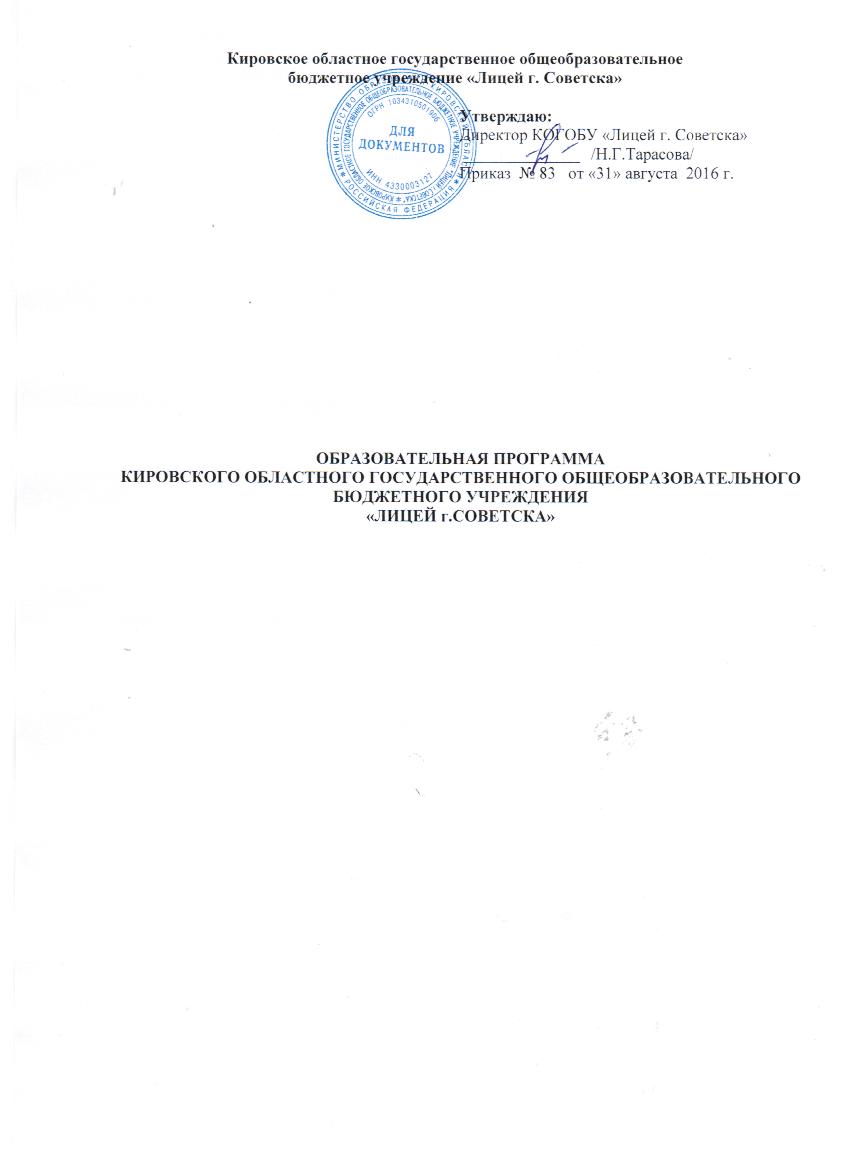 СТРУКТУРАОБРАЗОВАТЕЛЬНОЙ ПРОГРАММЫ     Пояснительная записка     Раздел I. Концептуальные положения образовательной программы основного общего и среднего общего образования.Раздел II. Основные образовательные услуги (учебный план лицея,  учебно-методическое и кадровое обеспечение учебного плана лицея, реализуемых учебных программ в соответствии с лицензией, перечень рабочих программы для реализации учебного плана).Раздел III. Дополнительные образовательные услуги: кружки, образовательные услуги, предоставляемые психологом, библиотекарем и другими специалистами)     Раздел IV. Формы аттестации.     Раздел V.  Календарный учебный график.     Приложения (программы учебных курсов) ПОЯСНИТЕЛЬНАЯ ЗАПИСКАСодержание образования определяется Образовательной программой лицея, которая направлена на формирование  базовой культуры личности, интеллектуальное развитие, позволяющее продолжить образование на более высоких уровнях обучения.  Образовательная программа КОГОБУ «Лицей г. Советска»:- является нормативным документом, определяющим стратегические приоритеты, содержательные, организационные и методические аспекты образовательной деятельности лицея;- разрабатывается, принимается и реализуется лицеем самостоятельно в соответствии с Федеральным законом «Об образовании в Российской Федерации», на основе государственных образовательных стандартов, порядка организации и осуществления образовательной деятельности по основным общеобразовательным программам начального, основного общего и среднего общего образования, нормативно-правовых документов, регламентирующих деятельность лицея;- является внутренним образовательным стандартом, обусловленным региональной, муниципальной образовательной политикой;- учитывает образовательный запрос обучающихся и их родителей, способствует реализации права родителей на информацию об образовательных услугах, право на выбор образовательных услуг и право на гарантию качества образовательных услуг;- является основанием для определения качества реализации лицеем федеральных стандартов;- определяет цели, задачи, направления развития образования, координирует деятельность всего педагогического коллектива в лицее на период 2016-2017 учебного года. Образовательная программа КОГОБУ «Лицей г. Советска» на 2016-2017 учебный год разработана в соответствии с Федеральным законом от 29 декабря 2012 г. N 273-ФЗ «Об образовании в Российской Федерации» на основе:    - Концепции модернизации российского образования до 2020 года;    - Концепциии профильного обучения на старшей ступени общего образования, утверждённой приказом Министерства образования РФ от 18.07.2002 №2783;- приказа Министерства образования и науки Российской Федерации № 1312 от 09.03.2004 г. «Об утверждении федерального Базисного учебного плана и примерных учебных планов для общеобразовательных учреждений Российской Федерации, реализующих программы общего образования»; -приказа Министерства образования и науки РФ от 05.03.2004 №1089 «Об утверждении федерального компонента государственных образовательных стандартов начального, основного, среднего (полного) общего образования» (с изменениями); -санитарно-эпидемиологические правила и нормативы «Санитарно - эпидемиологические требования к условиям и организации  обучения в общеобразовательных учреждениях. СанПиН 2.4.2.2821-10», утв. Постановлением Главного государственного санитарного врача РФ от 29.12.2010 г.№189.;-приказа Министерства образования и науки РФ от 30.08.2013 №1015 «Об утверждения порядка организации и осуществления образовательной деятельности по основным общеобразовательным программам начального, основного общего и среднего общего образования»;-приказа Минобрнауки РФ от 31 марта 2014 г. № 253 «Об утверждении федерального перечня учебников, рекомендуемых к использованию при реализации имеющих государственную аккредитацию образовательных программ начального общего, основного общего, среднего общего образования» (с изменениями); -приказа департамента образования Кировской области «О внесении изменений в региональный компонент БУП общеобразовательных учреждений Кировской области  от 13.06.2012 №5-1204; -   Устав КОГОБУ «Лицей г. Советска».   Кировское областное государственное общеобразовательное бюджетное учреждение  «Лицей г. Советска» реализует государственную политику в области образования. При этом лицей ориентируется на обучение, воспитание и развитие всех обучающихся с учетом их индивидуальных особенностей, образовательных потребностей и возможностей путем создания максимально благоприятных условий для каждого ребенка.    Основным предметом деятельности лицея является реализация образовательных программ   основного общего и среднего общего образования повышенного уровня естественнонаучной и технологической направленности.  Деятельность лицея направлена на решение следующих основных задач:-  обеспечение качественного фундаментального образования – главного условия саморазвития личности;- осуществление интеллектуального и нравственного развития личности средствами гуманитаризации образования;- создание условий для свободного выбора каждым ребёнком образовательной области (направления и вида деятельности), профиля программы и времени её освоения в соответствии с реализуемыми лицейскими образовательными программами;- обеспечение образовательных потребностей на повышенном уровне сложности и возможности получения дополнительного образования;- создание условий для охраны жизни и здоровья, развития индивидуальных способностей каждой личности, сохранения здоровья участников образовательного процесса;- формирование гражданской ответственности, инициативы и самостоятельности всех участников образовательного процесса, потребностей к саморазвитию, самообучению и самовоспитанию;- предоставление образовательных услуг школьникам и педагогам образовательных учреждений Советского района и области по приоритетным направлениям образовательной деятельности лицея;- развитие межкультурных связей через организацию межкультурного обучения, способствующего развитию личности, воспитанию толерантности, уважения к другим культурам и жизненным ценностям людей других национальностей.Исходя из этого, при построении образовательной программы лицея мы исходили из следующих принципов: Демократизации – возможность выбора обучающегося и родителями вариативных образовательных программ, свобода творчества учителя, участие родителей и обучающихся в управлении педагогическим процессом; Гуманизации, дифференциации и индивидуализации – развитие индивидуальных и творческих способностей каждого обучающегося в соответствии с его склонностями, интересами, возможностями, что обеспечивается выбором программ дополнительного образования, наличием предметов углубленного обучения; Непрерывности и системности – связь всех ступеней образования в лицее, взаимосвязь и взаимодействие всех компонентов образовательной программы.Вариативности, индивидуализации, дифференциации, служащие основанием организации образовательного процесса в лицее на основе индивидуальных образовательных траекторий обучающихся.Понятия, которые   внедряются  практику работы.Индивидуальный учебный план (ИУП) – учебный план, обеспечивающий освоение образовательной программы на основе индивидуализации ее содержания с учетом особенностей и образовательных потребностей конкретного обучающегося.Индивидуальная образовательная траектория – это временной порядок реализации индивидуальной образовательной программы с учетом конкретных условий образовательного процесса в учебном заведении (или в сети). При этом предполагается, что обучающийся и его родители могут сами выбрать в какой последовательности, в какие сроки и какими средствами будет реализована ИОП.Дистанционное образование (ДО) - процесс передачи знаний (за него ответственен преподаватель и образовательное учреждение), а дистанционное обучение - это процесс получения знаний (за него ответственен ученик). Дистанционное обучение (ДО) — взаимодействие учителя и обучающийся между собой на расстоянии, отражающее все присущие учебному процессу компоненты (цели, содержание, методы, организационные формы, средства обучения) и реализуемое специфичными средствами Интернет-технологий или другими средствами, предусматривающими интерактивность.Информационные технологии – (information technologies) - термин, объединяющий все виды технологий  для создания, хранения, обмена и использования информации во всех возможных формах (коммерческие данные, голосовые переговоры, изображения, мультимедийные презентации и т. д.).«Новые информационные технологии», «компьютерные технологии»  это информационные технологии с использованием компьютерной техники.Информационно-коммуникационные  технологии (ИКТ), сетевые технологии это компьютерные технологии с использованием сети Интернет.Интерактивное обучение — это специальная форма организации познавательной деятельности, когда учебный процесс протекает таким образом, что практически все учащиеся оказываются вовлеченными в процесс познания, они имеют возможность понимать и рефлектировать по поводу того, что они знают и думают. Интерактивное обучение (от англ. interation - взаимодействие), обучение, построенное на взаимодействии обучающегося с учебным окружением, учебной средой, которая служит областью осваиваемого опыта. Интерактивные технологии – это вид информационного обмена обучающегося с окружающей информационной средой.Полное наименование Учреждения: Кировское областное государственное общеобразовательное бюджетное учреждение «Лицей г.Советска»Сокращенное наименование Учреждения: КОГОБУ «Лицей г. Советска».Устав принят общим собранием трудового коллектива (протокол № 2 от 9 декабря 2015 года), утвержден приказом министерства образования Кировской области № 5-980 от 21 декабря 2015 года.Учредитель: Кировская область. Функции и полномочия учредителя                        осуществляет министерство образования Кировской области,                         находящийся по адресу: 610019, город Киров, ул. Карла Либкнехта,                        дом №69  Юридический адрес: 613340, Кировская область, город Советск, улица Ленина,                                      дом 24;Фактические адреса: 613340, Кировская область, город Советск, улица Ленина,                                      дом 24;                                     613340, Кировская область, город Советск, улица Ленина,                                      дом 22.Образовательная деятельность в лицее осуществляется на основании лицензии, выданной департаментом образования Кировской области серия 43 Л 01 № 0000661, регистрационный номер 0632 от 16 апреля 2015 года.Уровень реализуемых лицеем образовательных программ, содержание и качество подготовки выпускников соответствует требованиям федеральных государственных образовательных стандартов, что подтверждается свидетельством о государственной аккредитации (серия 43 А 01 № 0000648, регистрационный номер 1607 от 9 октября 2015 года), в соответствии с которым гимназия реализует следующие образовательные программы: общеобразовательные программы  основного общего, среднего общего образования.Основная образовательная программа разработана на основе Федерального компонента государственного стандарта общего образования (утвержденных приказом Министерства образования РФ от 5 марта 2004 г. N 1089, с изменениями) и примерных образовательных программ.  7Раздел I. Концептуальные положения образовательной программы основного общего и среднего общего образования.  Основное общее образование направлено на становление и формирование личности обучающегося (формирование нравственных убеждений, эстетическоговкуса и здорового образа жизни, высокой культуры межличностного и межэтнического общения, овладение основами наук, государственным языком Российской Федерации, навыками умственного и физического труда, развитие склонностей, интересов, способности к социальному самоопределению).  Приоритетная цель обучения – развитие учебной самостоятельности как ответственного, инициативного поведения, независимо от посторонних влияний, совершаемого без посторонней помощи, собственными силами.  Задача обучения – самоопределение и самореализация подростков (формирование умения делать осознанный и ответственный выбор, основанный на адекватной самооценке).  За время обучения в основной школе лицеисты при благоприятных условиях достигают следующих результатов:-выполняют требования, которые предъявляются к уровню их обученности предметными программами;-осознают необходимость обучения, понимают общественную значимость образования;-овладевают умениями учиться – определять границы и дефициты своего знания, находить способы и пути преодоления своих трудностей, проблем; переносить способы действия из одной предметной области в другую; строить алгоритмы своих действий;-владеют умственными операциями (сравнение, классификация, обобщение и др.), обладают возможностями решать достаточно большой круг предметных, социально ориентированных и личностных задач;-обладают достаточно широким социальным опытом, позволяющим ему ориентироваться в окружающем мире, взаимодействовать с ним, находить свое место в нем.Задачи педагогического коллектива:-выявление тех изменений в жизни ребенка, которые необходимо смягчить, сделать более плавными для обеспечения данного периода как здоровьесберегающего.-обеспечение преемственности в развитии общеучебных и исследовательских умений, навыков и способов деятельности, проведение анализа сформированных умений и определение необходимых путей коррекции.- в педагогической деятельности учет возрастных особенностей подростков (замедленный темп деятельности ребенка, раздражительность и капризность, «Чувство взрослости», склонность к фантазированию: результат действия становится второстепенным, на первый план выступает свой собственный авторский замысел, стремление экспериментировать)  Методические и организационные условия-организация образовательного процесса строится на основе учебного плана, который разрабатывается лицеем самостоятельно и регламентируется расписанием занятий, утверждаемым директором лицея.-урок является основной, но не единственной формой организации учебного процесса лицеиста. Важно использовать другие формы организации обучения: экскурсии, игру, диспуты, практические работы, мини-лекции, проектная деятельность и др.-использование интерактивных технологий и технологий проблемного обучения.Среднее общее образование направлено на дальнейшее становление и формирование личности обучающегося, развитие интереса к познанию и творческих способностей обучающегося, формирование навыков самостоятельной учебной деятельности на основе индивидуализации и профессиональной ориентации содержания среднего общего образования, подготовку обучающегося к жизни в обществе, самостоятельному жизненному выбору, продолжению образования и началу профессиональной деятельности.Направления реализации концепции в средней школеРаздел II. Основные образовательные услуги (учебный план лицея,  учебно-методическое и кадровое обеспечение учебного плана лицея, реализуемых учебных программ в соответствии с лицензией, перечень рабочих программы для реализации учебного плана)Учебный план.Пояснительная записка.1 .Нормативно-правовые основания составления учебного плана. Учебный план КОГОБУ «Лицей г. Советска» на 2015-2016 учебный год составлен в соответствии с Федеральным законом от 29 декабря 2012 г. N 273-ФЗ «Об образовании в Российской Федерации», с изменениями на основе:- Приказа Министерства образования и науки Российской Федерации № 1312 от 09.03.2004 г. «Об утверждении федерального Базисного учебного плана и примерных учебных планов для общеобразовательных учреждений Российской Федерации, реализующих программы общего образования»; - Приказа Министерства образования и науки РФ от 05.03.2004 №1089 «Об утверждении федерального компонента государственных образовательных стандартов начального, основного, среднего (полного) общего образования», с изменениями;  - Приказ департамента образования Кировской области «О внесении изменений в региональный компонент БУП общеобразовательных учреждений Кировской области  от 13.06.2012 №5-1204; - Санитарно-эпидемиологические правила и нормативы «Санитарно - эпидемиологические требования к условиям и организации  обучения в общеобразовательных учреждениях. СанПиН 2.4.2.2821-10», утв. Постановлением Главного государственного санитарного врача РФ от 29.12.2010 г.№189. (зарегистрировано в Минюсте 3 .03. 2011 г.№19993);- Приказа Министерства образования и науки РФ от 30.08.2013 №1015 «Об утверждения порядка организации и осуществления образовательной деятельности по основным общеобразовательным программам начального, основного общего и среднего общего образования»;- Приказа Минобрнауки РФ от 31 марта 2014 г. № 253 «Об утверждении федерального перечня учебников, рекомендуемых к использованию при реализации имеющих государственную аккредитацию образовательных программ начального общего, основного общего, среднего общего образования», с изменениями; -   Устав КОГОБУ «Лицей г. Советска».2. Цели и задачи учебного планаУчебный план, является элементом содержательной части образовательной программы лицея, имеет гибкую структуру.Цель: Создать условия для реализации прав граждан РФ на образование, через достижение целей федерального Базисного учебного плана, регионального компонента и компонента образовательного учреждения. Задачи:расширение и углубление содержания образования за счёт предметов естественнонаучного и технического профилей;совершенствование содержания  элективных курсов; организация внешней среды взаимодействия (лицей - средние специальные и высшие учебные заведения, учреждения дополнительного образования детей);обеспечение информационной целостности получаемых обучающимися знаний по образовательным уровням, фиксирующим, согласно возрастным особенностям, технологическую и смысловую преемственность этапов обучения, последовательность формирования у каждого лицеиста индивидуального, предметного, профессионально-ориентированного способов мышления;формирование в образовательном процессе системы знаний, творческой самостоятельности и критичности мышления, элементов исследовательских умений, основ научного мировоззрения.3. Принципы построения Учебного планаСодержание образования, отражённое в учебном плане, основано на следующих принципах:культуросообразности;гуманизации образования;дифференциации и индивидуализации обучения;вариативности обучения;непрерывности и целостности образования;здоровьесбережения;профессиональной ориентации.При формировании учебного плана учтены решения Педагогического совета и методических объединений учителей-предметников, результаты социологических исследований учащихся, педагогов, родителей.4. Программно-целевые основания учебного плана Основные подходы к формированию учебного плана КОГОБУ «Лицей г. Советска» связаны с приоритетными направлениями деятельности лицея, представленными в Образовательной программе:обеспечение прав учащихся на получение качественного образования, установленного Государственным образовательным стандартом базового и профильного уровней;обеспечение непрерывности  основного общего и среднего общего образования;обеспечение индивидуально-личностного подхода к учащимся лицея;обеспечение оптимальной нагрузки обучающихся и организация образовательного процесса в соответствии со здоровьесберегающими критериями и нормами: продолжительность обучения (в учебных часах) для каждой ступени образования; недельная нагрузка учащихся в рамках  6-дневной учебной недели; соотношение базовой инвариантной и вариативной частей;внедрение инновационных технологий обучения, обеспечивающих фундаментальное, функционально гибкое образование на основе подлинной защиты прав субъектов образовательной деятельности;обеспечение условий для общего развития ребёнка как субъекта образовательного процесса (самоопределение, самоутверждение, самореализация и самовыражение в образовательной деятельности);предоставление педагогам лицея право выбора конкретных программ и методик в рамках Государственного образовательного стандарта при условии обеспечения принципа преемственности по уровням, соблюдая права ребёнка и его родителей;использование интегративного, надпредметного подхода в изучении предметов естественнонаучного и технического профиля;организация взаимодействия с внешней средой (высшими и средними специальными учебными заведениями и учреждениями дополнительного образования детей).  Условием достижения этих направлений является развитие сложившейся системы предпрофильной и профильной подготовки в условиях лицейского образования, в том числе в аспекте вариативной части учебного плана. Этому способствует и реализация комплекса  элективных курсов для углублённого изучения предметов естественнонаучного и технического циклов, и предполагают выбор учащимися профиля последующего обучения на старшей ступени образования. Универсальность лицейского образования обеспечивается  методологически, методически, технологически и содержательно через соблюдение принципов гуманизации, технологизации, информатизации и непрерывности образования, что отражено в инвариантной и вариативной частях Учебного плана.Повышенный уровень образования на 2 и 3 уровнях обучения реализуется через введение в учебный план учебных курсов и предметов углубленного изучения естественнонаучного и технического профилей.5.Нормативные сроки освоения общеобразовательных программОбучение в лицее делится на два уровня:ІІ уровень (основная школа) – 5-9-е классыІІІ уровень (средняя школа) – 10-11- е классы.Продолжительность учебного года: для  5-11 классов – 34 учебных недель.Продолжительность урока: в 5-11 классах – 40 минут.Продолжительность учебной недели: шестидневка.Деление классов на  группы  осуществляется по предметам:- «Информатика и ИКТ» в 7 а,б,  8 а,б,в, 9 а,б,10 а,б,в,11 а,б,в классах;- «Физика» (углуб. уровень)  в 10 в, 11 б,в классах;- «Математика» (профильный уровень) в 10 в, 11 в классах; -  «Физическая культура» в 7-11 классах; - «Иностранный язык» в 7-11 классах;- «Основы проектирования» (модули) в 10 в,11 б,в классах;- «ОБЖ»(медицина) в 11 а,б,в классах (девушки);-  курсам по выбору в 7-9 классах, элективным курсам в 10-11 классах.6. Структура учебного плана и обоснование логики выстраиванияобразовательной вертикали.Учебный план КОГОБУ «Лицей г. Советска» имеет двухуровневую структуру: инвариантная часть и вариативная часть. Инвариантная часть учебного плана включает перечень учебных предметов федерального компонента Базисного учебного плана. Федеральный компонент включает в себя перечень учебных предметов, обеспечивающих единство лицейского образования, и создаёт условия для развития учащихся, овладения выпускниками общеобразовательных учреждений необходимым минимумом знаний, умений и навыков. Вариативная часть учебного плана  включает часы регионального компонента и компонент образовательного учреждения. Региональный компонент и компонент образовательного учреждения (лицейский компонент) отвечает потребностям и интересам в области образования и ставит задачи повышения самостоятельности и инициативности учащихся, развития ключевых компетенций; обеспечивает вариативность образования, и позволяет более полно реализовать социальный заказ на образовательные услуги В учебном плане часы регионального компонента отведены на учебные предметы «Основы безопасности жизнедеятельности» (7, 9  кл.),  «Информатика и ИКТ» (углуб.) в 8-9 кл., «Основы проектирования» (10-11 кл.) и часы компонента образовательного учреждения отведены на учебные предметы: «Информатика и ИКТ» (углуб.) 7-е кл.,   «Обществознание» (углуб.) в 7 кл.;  «Физика» в 9 классах, «Физика» (углуб.) в 10   в, 11 б, в кл.; «Русский язык» в 7 кл.; «Математика» в 10 а, б, 11а кл.;  «История» (углуб.) в 10 а, б (сэ), 11 а  классах;   «Химия» в 10-11 классах; «Биология» в 10 а,б(сэ),в; «Биология»(угубл.) в 10 б(хб); «География» в 10-х кл.;  курсы по выбору и элективные курсы.Каждый из уровней обучения, решая общие задачи, имеет свои специфические функции, связанные с возрастными особенностями учащихся. Они находят отражение, прежде всего, в наборе базовых учебных курсов и занятий по выбору учащихся. Основой базисного учебного плана лицея является осуществление принципа преемственности между уровнями. Содержание образования по уровням обучения приведено в таблице:Задачей основного общего образования является создание условий для воспитания, становления и формирования личности обучающегося, для формирования у лицеистов познавательных интересов, склонностей и способностей, что позволяет ученику определить область научных знаний, в рамках которой на старшей ступени может состояться его самоопределение. Второй уровень образования в лицее представлен общеобразовательными классами с углубленным изучением предметов (обществознание, информатика и ИКТ) и предпрофильной подготовкой по математике, физике, праву, истории, экономике, русскому языку.     На третьем уровне образования в лицее обеспечивается качественное образование обучающихся с учётом их потребностей, познавательных интересов, способностей. Образовательная программа на этом уровне ориентирована на достижение уровня допрофессиональных компетенций по выбранному профилю. Вся система образования обучающихся старших классов направлена на развитие потенциальных возможностей каждого ученика, его интеллекта, воспитание системы нравственных качеств, коммуникативности, организаторских способностей.     Третий уровень  образования представлен классами с углублённым изучением физики (10  в, 11 б, в классы),  истории (10 а, б(сэ), 11 а классы), биология(10 б(хб) класс) и изучением на профильном уровне математики (10  в, 11 б,в классы), права (10 а,б, 11 а  классы), химии (10 б(хб) класс).7. Характеристика учебного плана по образовательным областям.Образовательная область “Филология” представлена полным объёмом часов по базисному учебному плану в инвариантной части. Данная образовательная область рассматривается как единое целое.  Основная цель обучения русскому языку – обеспечить языковое развитие учащихся, сформировать умения и навыки грамотного письма, рационального чтения, полноценного восприятия звуковой речи. Учебные предметы «Русский язык», «Литература», «Иностранный язык» изучаются на базовом уровне в объеме часов  предусмотренных  БУП. Из компонента образовательного учреждения в данной образовательной области выделены  часы на предмет «Русский язык» (по 2 часа в 7 а, б классах),  на курс по выбору «Русская словесность» (по 1 часу в 8-9 классах), на элективный курс «Говорим правильно» (по 2 часа в 11 а, б, в классах).Образовательная область «Математика» играет важную роль в системе лицейского образования. Основная цель обучения математике - обеспечить интеллектуальное развитие учащихся, сформировать у них конкретные математические компетентности, необходимые в практической деятельности. Предмет «Математика» в 8-9-ых классах изучается на базовом уровне в объеме часов по базисному учебному плану в инвариантной части. Предпрофильная подготовка в 7-9-х классах реализуются курсы по выбору  «Практикум по решению математических задач» (7-8 класс), «Решение планиметрический задач» (8 класс), «Математическая мозаика» (9 класс), «Трудные вопросы математики» (9 класс) за счет часов компонента образовательного учреждения. В 10 а, 10 б классах изучается на базовом уровне в объеме 4,5 часов  (за счет  инвариантной части и компонента образовательного учреждения), в 11а классе  изучается на базовом уровне в объеме 5 часа (за счет  инвариантной части и компонента образовательного учреждения). В 10 в, 11 б, в классах на профильном уровне. Для успешного освоения общеобразовательной программы  реализуется элективные курсы «Практикум по решению математических задач» (10 а, б, в, 11 а,б,в классы), «Отдельные главы математики» (10 а,б классы),   «Решение задач, содержащих знак модуля и параметра» (11  б,в классы) за счёт компонента образовательного учреждения.  Предмет «Информатика и ИКТ» изучается на углубленном уровне за счет  часов регионального компонента в  8, 9 –х  (в объеме  2, 3  недельных часов соответственно), на базовом уровне изучается, 10-11 классе, в 7-х (пропедевтика 1 час в неделю).  Образовательная область «Обществознание»Предмет «Обществознание» изучается на базовом уровне как отдельный предмет  в 10 а,б (сэ), 11 а классах в объеме 1 часа в неделю; предмет «Обществознание» (включая экономику и право) изучаются на базовом уровне в объеме 2 часов в неделю  10 б (хб), в, 11 б, в классах, в объеме 1 часа в 8-9 классах, на углубленном уровне в объеме 1,5 часов в 7-х классах. Предмет «История» изучается   на углубленном уровне   в 10 а,б(сэ) 11 а классах, на базовом в 10 б(хб), в, 11 б,в, 7-9 классах в объеме часов по базисному учебному плану в инвариантной части.  Предмет «Право» изучается на профильном уровне в 10 а,б (сэ),11 а классах в объеме 2 часов.Предмет  «Экономика» изучается на базовом уровне в  11 а классе в объеме 1 часа.  Предмет «География» в 7-10 классах изучаются на базовом уровне в объеме часов по базисному учебному плану. За счет часов компонента образовательного учреждения осуществляется предпрофильная подготовка по экономике, праву  через курсы по выбору   «История организации экономической деятельности» (8 –е классы), «Основы правовых знаний» (8-9–е классы);  элективные курсы «Основы философских знаний» (10 а,б (сэ), 11 а классы), «Решение экономических задач», «Экономика и право» (11 а класс), «Работа с историческими документами» (10 а,б (сэ),11а класс), «Мир, природа, общество»  (10-11 а, б, в классы). Образовательная область «Естествознание»В целях поддержки углубленного изучении предмета «Физика» в старших классах, в 9-х классах  данный предмет изучается в объеме 3 часов (за счет инвариантной части и компонента образовательного учреждения), а так же реализуются курсы по выбору «Физические величины и их измерения» (7-8 –е классы), «Решение физических задач» (9-е классы) за счёт компонента образовательного учреждения. В  10 в, 11 б,в классах физика изучается на углублённом уровне в объеме 5  недельных часов (за счёт инвариантной части и компонента образовательного учреждения). За счет часов компонента образовательного учреждения изучаются элективные курсы  «Методы решения физических задач» в 10 в классе,  «Олимпиадные задачи по физике»  в 11 б, в классах.В 10 а, б, 11 а  классах физика изучается на базовом уровне в соответствии с БУП, за счет часов компонента образовательного учреждения изучается элективный курс  «Физика в биологии и медицине» (10 б (хб) класс).Предмет «Химия» изучается в 10 а,б(сэ),в,11а,б,в в классе в объеме 2-х часов в неделю (за счёт инвариантной части и компонента образовательного учреждения), в 10 б (хб) классе на профильном уровне в объеме 3-х часов в неделю, в 8-9 классах изучаются на базовом уровне в соответствии с БУП. За счет часов компонента образовательного учреждения реализуются элективные курсы «Решение олимпиадных задач по химии» (10 б(хб) класс), «Решение усложненных задач по химии» (11 а, б, в классы). Предмет «Биология» в 7-9, 10 а,б(сэ),в классах изучаются на базовом уровне в соответствии с БУП, в 10 б (хб) классе на углубленном уровне в объеме 4-х часов в неделю (за счет инвариантной части и компонента образовательного учреждения). За счет часов компонента образовательного учреждения реализуются элективные курсы «Клетки и ткани» (10 б(хб) класс), «Молекулярные основы жизнедеятельности клетки» ( 11а, б, в классы).Образовательная область «Искусство»В 7 –ых классах учебные предметы «Искусство (Музыка)», «Искусство (ИЗО)», 8-ых и 9-ых классах учебный предмет «Искусство (Музыка и ИЗО)» изучается на базовом уровне в   соответствии с БУП.  Образовательная область «Физическая культура»Во всех лицейских классах изучение предмета «Физическая культура» осуществляется на базовом уровне в объёме 3-х часов в неделю.   Основными целевыми установками в физическом образовании учащихся всех ступеней являются:выход на высокий и средний уровень физической подготовленности учащихся, как необходимого условия самоопределения и развития личности;выдвижение как одного из основных приоритетов культуры здоровья, валеологическая направленность физического образования;обеспечение единства и преемственности физического образования на всех ступенях системы обучения;В лицее реализуется комплексная программа физического развития учащихся, соответствующая условиям и материально-технической базе, больше часов отводится на легкую атлетику, гимнастику, спортивным играм на свежем воздухе.Образовательная область «Технология»Технологизация образовательного процесса способствует формированию личностного и профессионального самоопределения учащихся, технической и информационной культуры через предмет «Технология» в 7-8-х классах. Предмет изучается на базовом уровне в соответствии с БУП в объеме 2 часов в неделю (7 а, б  классы) и 1 часа (8 а, б, в классы) для неделимых классов. Предмет «Основы безопасности жизнедеятельности» изучается на базовом уровне в  объеме 1 часа в неделю (за счет  инвариантной части 8,10-11 кл. и регионального компонента в 7, 9-х классах). В курсе ОБЖ для девушек 11 –х классов отдельно изучаются «Основы медицинских знаний» ( 23 часа).  Для приобретения практических навыков в июне проводятся пятидневные учебные сборы для юношей 10-х  классов.Региональный компонент представлен следующими предметами:1. «Основы безопасности жизнедеятельности» по 1 часу в 7, 9-х классах.2. В 8-9 классах часы  предметов краеведческой направленности переданы на углубленное изучение предмета «Информатика и ИКТ»  (по 1 часу в каждом классе).3. «Основы проектирования» по 2 часа в неделю в 10-11 классах. Структура курса представлена модулями: «Говорим и пишем правильно» (учебный проект) в 10 а,б классах; «Информационные технологии» (информационно-технологический проект) в 10 б(сэ),в, 11 б,в классах; «Решение задач по органической химии» (учебный проект) в 10 б(хб) классе; «Решение задач, содержащих знак модуля и параметры» (учебный проект) а 10 в классе;  «Современный литературный процесс»,  «Россия в мировом сообществе цивилизаций» (спорные вопросы)», «Способы решения уравнений, неравенств и их систем» (учебные проекты) в 11 а классе; «Практикум по решению математических задач» (учебный проект) в 11 б, в классе. Для более высокого уровня подготовки лицеистов ведутся  кружки   с привлечением учителей первой и высшей квалификационной категории, а также специалистов и преподавателей высшей школы.По выбору учащиеся могут посещать различные консультации, курсы по выбору, элективные курсы   по индивидуальному плану. По требованию учащихся могут быть введены элективные, необходимые для индивидуального развития личности.  Таким образом, учебный план КОГОБУ «Лицей г. Советска»:обеспечивает реализацию прав учащихся на вариативное образование, в том числе на образование повышенного уровня,увеличивает адаптивные возможности системы образования в социально-экономических условиях  региона, в условиях становления многоукладной экономики и наукоёмкого рынка труда;приводит содержание образования в соответствие с требованиями государственного образовательного стандарта и приоритетами Федеральной и региональной образовательной политики.Своеобразие учебного плана лицея заключается в том, что он:отражает специфику ОУ и создаёт условия для профессионального самоопределения учащихся;учитывает потребности обучающихся и их индивидуальные особенности;отражает приоритеты развития образовательного пространства лицея через общие концептуальные подходы ко всем учебным дисциплинам и компонентам (федеральному,  региональному и лицейскому).    Обозначенный подход к формированию учебного плана позволяет добиваться  ежегодной динамики результатов образовательной деятельности:- качественные результаты  промежуточной аттестации;- активное выступление обучающихся на  научно-практических конференциях;- успешное прохождение выпускниками основной и средней школы процедуры государственной итоговой аттестации.Обеспечение Учебного плана КОГОБУ «Лицей г. Советска» подкрепляется кадровыми, материально-техническими, программно-методическими, экономическими ресурсами.Учебно-методическое и кадровое обеспечение учебного плана лицея реализуемых учебных программ, в соответствии с лицензией.1. Учебно-методическое и кадровое обеспечение учебного плана основного общего образования. Реализуется  программа:Основная общеобразовательная программа основного общего образованияУчебно-методическое  и кадровое обеспечение учебного плана  среднего    общего образования .Реализуется  программа:2.1. Основная общеобразовательная программа среднего общего образования  Перечень рабочих программ учебных  предметов, модулей.Перечень программ куров по выбору, элективных курсов и элективных спецкурсов.
Основное общее образование(7-9 классы)Среднее  общее образование (10-11 классы)Раздел III. Дополнительные образовательные услуги (кружки).Перечень рабочих программ дополнительных образовательных услуг (кружки).Раздел IV. Формы аттестации.Аттестация – это контроль успеваемости учащихся, оценка качества усвоения обучающимся содержания конкретной учебной дисциплины, предмета в процессе или по окончанию их изучения по результатам проверки (проверок) в соответствии с требованиями учебных программ по предмету и государственного стандарта.В лицее выделяется три вида аттестации: текущая, промежуточная и итоговая.Текущая аттестация - это оценка качества усвоения содержания компонентов какой-либо части (темы) конкретной учебной дисциплины, предмета в процессе её изучения обучающимся по результатам проверки (проверок). Текущий контроль осуществляется учителем или администрацией лицея, согласно графику внутрилицейского контроля в виде административныхконтрольных работ.Тематический контроль осуществляется учителем регулярно и предполагает использование пятибалльной или зачетной систем оценивания. На основании результатов тематического контроля выводятся четвертные, полугодовые, годовые отметки.Текущая аттестация заключается в определении учителем полноты и степени прохождения учеником программного материала и выставлении ему оценки за четверть (полугодие), учебный год.Текущая аттестация проводится в следующих формах:- административные итоговые контрольные работы;- оценивание учащихся по итогам успеваемости за четверть (полугодие);- оценивание учащихся по итогам успеваемости за учебный год.Текущая аттестация проводится:- в форме административных итоговых контрольных работ за четверть (полугодие), учебный год – по графику, который составляется зам. директора по учебно-воспитательной работе не позднее, чем за 2 недели до начала их проведения.- в 7-9 классах за каждую четверть и год.Общее количество административных контрольных работ за четверть (полугодие), год в одном классе не должно превышать трех.Промежуточная аттестация – это оценка качества усвоения обучающимся всего объёма содержания конкретной учебной дисциплины, предмета по окончании их изучения по итогам учебного года. Промежуточная аттестация устанавливает соответствие знаний, умений, навыков учащихся за данный период, требованиям учебных программ по предмету и государственному стандарту. Проводится экзаменационной комиссией, состав которой утверждается приказом директора лицея.В соответствии с Положением о порядке проведения промежуточной аттестации лицее для обучающихся 7-8, 10-х классов промежуточная аттестация проводиться два раза в  учебный год (зимняя и летная сессия), для обучающихся 9,11-х классов  один раз в год.К промежуточной аттестации допускаются лицеисты, освоившие образовательные программы в соответствии с учебным планом лицея, а также лицеисты, имеющие неудовлетворительную годовую отметку по одному предмету с обязательной сдачей экзамена по этому предмету.Лицеисты, имеющие неудовлетворительные годовые отметки по двум предметам, допускаются к промежуточной аттестации после дополнительных занятий общей продолжительностью не менее 2 недель. Срок промежуточной аттестации продлевается им до 1 июля.Лицеисты, имеющие положительные годовые отметки по всем предметам, могут быть освобождены приказом директора от промежуточной аттестации по состоянию здоровья на основании заключения медицинской комиссии и решения педагогического совета лицея. Вопрос о промежуточной аттестации лицеистов, имеющих академическую задолженность по одному или двум предметам и не имеющих возможность по состоянию здоровья до 1 июля ликвидировать ее,рассматривается в индивидуальном порядке педагогическим советом лицея. Лицеисты, заболевшие в период промежуточной аттестации, освобождаются от сдачи экзаменов приказом директора на основании медицинской справки.От промежуточной аттестации могут быть освобождены лицеисты – кандидаты и участники международных олимпиад и турниров, если их проведение или подготовка к ним совпадают по срокам с промежуточной аттестацией в гимназии, а также участники городских, областных и региональных олимпиад и конкурсов по приказу директора лицея. Победители и призеры городских, областных, региональных и всероссийских предметных олимпиад и конкурсов по их желанию могут  быть освобождены от экзамена по этому предмету.Промежуточная аттестация лицеистов проводится в форме устных экзаменов, диагностических работ.Количество, перечень обязательных экзаменов и экзаменов по выбору, сроки и формы проведения, продолжительность письменных экзаменов промежуточной аттестации определяются ежегодно методическим советом лицея.  Билеты и экзаменационные материалы составляются учителями, согласовываются с руководителями предметных методических объединений лицея, утверждаются директором лицея и хранятся у директора.Письменные и устные экзамены проводятся с 9 часов. Промежуточная аттестация проводится комиссиями, состав которых определяется методическим советом лицея и утверждается приказом директора.Промежуточная аттестация проводится по утвержденному директором расписанию, которое не позже, чем за 2 недели до начала аттестации доводится до сведения учителей, лицеистов и их родителей (законных представителей).По завершении экзамена по предмету экзаменационные и итоговые отметки заносятся в протокол, который подписывается всеми членами аттестационной комиссии.Итоговая отметка по предмету выставляется с учетом экзаменационной, годовой и полугодовых отметок.  Итоговая отметка по предмету, по которому проводится устный и письменный экзамены, выставляется после сдачи обоих экзаменов и заносится в протокол письменного экзамена.Лицеисты, получившие на промежуточной аттестации не более двух неудовлетворительных отметок, допускаются к повторной аттестации по этим предметам в период до 1 июля.Лицеисты, успешно сдавшие экзамены промежуточной аттестации, переводятся решением педагогического совета лицея в следующий класс.Итоговая аттестация – это оценка знаний выпускников основной и средней школы по предмету (дисциплине) по завершении уровня образования для определения соответствия знаний государственным образовательным стандартам.Итоговая аттестация проводится в соответствии с федеральными и региональными нормативными актами.Раздел V.   КАЛЕНДАРНЫЙ УЧЕБНЫЙ ГРАФИККИРОВСКОГО ОБЛАСТНОГО ГОСУДАРСТВЕННОГО ОБЩЕОБРЗОВАТЕЛЬНОГО БЮДЖЕТНОГО УЧРЕЖДЕНИЯ «ЛИЦЕЙ Г.СОВЕТСКА»НА 2016 – 2017 УЧЕБНЫЙ ГОД1. НАЧАЛО УЧЕБНОГО ГОДА                                                                           01.09.2016  г.2. ОКОНЧАНИЕ УЧЕБНОГО ГОДА                                 в 7, 8,10 классах – 31 мая     в 9,11 классах– 25 мая       3. НАЧАЛО УЧЕБНЫХ ЗАНЯТИЙ                7-11 классы - 8 часов 15 минут.4. СМЕННОСТЬ УЧЕБНЫХ ЗАНЯТИЙ                                      Занятия проводятся в одну смену6. ПРОДОЛЖИТЕЛЬНОСТЬ УЧЕБНОГО ГОДА                                       7-11 классы – 34 учебных недели, каникулярных дней - 307. РЕЖИМ РАБОТЫ ЛИЦЕЯ
                                  7-11 классы – 6-дневная рабочая неделя8. РЕГЛАМЕНТИРОВАНИЕ ОБРАЗОВАТЕЛЬНОГО ПРОЦЕССА     НА УЧЕБНЫЙ ГОД   8.1. Учебный год состоит из 4 четвертей:1 четверть     01.09.2016 – 29.10.2016 (8 учебных недель, 3 дня) 2 четверть     07.11.2016 – 30.12.2016 (7 учебных недель, 5 дней)3 четверть     12.01.2017 – 25.03.2017 (10  учебных недель,3 дня)4 четверть     05.04.2017 – 31.05.2017 (8 учебных недель)                         (9,11 класс – окончание 25.05.2017) (7 учебных недель,2 дня)Учебные сборы по основам военной службы для юношей 10-х классов  с 01.06 по 05.06.2017 8.2. Общая продолжительность каникул 30 календарных дней,  которые распределены следующим образом         Осенние каникулы      30.10.2016 – 06.11.2016 (8 дней)Зимние каникулы        31.12.2016 – 11.01.2017 (12 дней)Весенние каникулы     26.03.2017 – 04.04.2017 (10 дней)Праздничные (выходные) дни:  4 ноября – День народного единства 1, 2, 3, 4, 5, 6 и 8 января – Новогодние каникулы7 января – Рождество Христово23 февраля – День защитника Отечества8 марта – Международный женский день (7 марта - перенос с воскресенья 3 января)1 мая – Праздник Весны и Труда (2 мая - перенос с воскресенья 1 мая)9 мая – День Победы12 июня – День России (13 июня – перенос с воскресенья 12 июня).(Перенос выходных дней по Постановлению Правительства РФ)9. СРОКИ ПРОМЕЖУТОЧНОЙ АТТЕСТАЦИИ ДЛЯ ОБУЧАЮЩИХСЯ Зимняя сессия 7-11 классов – с 26.12-30.12.16 (по отдельному расписанию)Летняя сессия 7, 8, 10-х классов с  26.05.17 по 31.05.2017  (по отдельному расписанию)10. ПРОВЕДЕНИЕ ГОСУДАРСТВЕННОЙ ИТОГОВОЙ АТТЕСТАЦИИ В 9,11        КЛАССАХСрок проведения государственной итоговой аттестации обучающихся устанавливается: Федеральной службой по надзору в сфере образования и науки (Рособрнадзор).11. ПРОДОЛЖИТЕЛЬНОСТЬ УРОКА, ПЕРЕМЕН МЕЖДУ УРОКАМИ,          ПЕРЕМЕН ДЛЯ ОБЕДА	Продолжительность урока для обучающихся 7-11 классов – 40 минут.	Продолжительность перемен между уроками – 10 минут, после 3 урока – 15 минут.	Продолжительность перемены для обеда обучающихся 7, 8, 9 классов –           50 минут:   с 11.40 до 12.20.	Продолжительность перемены для обеда обучающихся 10, 11 классов –           50 минут:  с 12.30 до 13.10.12. РАСПИСАНИЕ ЗВОНКОВобразованиеуправлениепринципуниверсализма-дифференцированныйподход-личностно-ориентированный подход-толерантность-педагогическое сопровождениеучебно-методическоесопровождениепринцип целостности-учебные программы-межпредметные связи-образовательная среда лицея-рабочая учебная программа-дополнительные общеразвивающие программы-возрастные воспитательные программыпринцип свободы - индивидуальный образовательный маршрут-педагогическое сопровождениепринципмногообразия-учебный план-разные системы обучения-образовательная программа-воспитательная программаСтупениКлассыСодержание образованияЛицейские классы 7-9Создание условий для овладения общеучебными и специальными умениями и навыками.Изучение предметов учебного плана на базовом уровне.Углублённое изучение предметов естественнонаучного и технического профилей.Осуществление внутренней и внешней дифференциации с целью развития индивидуальных способностей и познавательного интереса учащихся.Организация предпрофильной подготовки учащихся.Лицейские классы 10-11Обеспечение качественного образования учащихся с учётом их потребностей, познавательных интересов, способностей.Приобретение общеучебных и специальных умений, навыков учащихся, развитие ключевых образовательных компетенций, овладение учащимися системой научных знаний, приобретение опыта исследовательской работы.Профильное изучение предметов.Углублённое изучение предметов естественнонаучного и технического профилей.Учебные предметы7 а7 бФедеральный компонент (инвариантная часть)Федеральный компонент (инвариантная часть)Федеральный компонент (инвариантная часть)Русский язык33Литература22Иностранный язык33 Математика  55История22Обществознание (включая экономику и право)11География22Физика 22Биология22Искусство (Музыка) 11Искусство  (ИЗО)11Технология 22Физическая культура33 Итого:2929Вариативная частьВариативная частьВариативная частьРегиональный компонент 11Основы безопасности жизнедеятельности11Компонент образовательного учреждения55Информатика и ИКТ  1 1 Русский язык 22Обществознание (включая экономику и право)0,50,5Курс по выбору «Практикум по решению математических задач» 11Курс по выбору «Физические величины и их измерения»0,50,5 Максимальная учебная нагрузка3535Учебные предметы8 а8 а8 б8 б8 в8 вФедеральный компонент (инвариантная часть)Федеральный компонент (инвариантная часть)Федеральный компонент (инвариантная часть)Федеральный компонент (инвариантная часть)Федеральный компонент (инвариантная часть)Русский язык333333Литература222222Иностранный язык3 3 3 3 3 3 Математика  555555Информатика и ИКТ  1 1 1 1 1 1 История222222Обществознание (включая экономику и право)111111География222222Физика 222222Химия 222222Биология222222Искусство (Музыка и ИЗО)111111Технология 111111Основы безопасности жизнедеятельности111111Физическая культура3 3 3 3 3 3 Итого:313131313131Вариативная частьВариативная частьВариативная частьВариативная частьВариативная частьРегиональный компонент 111111Информатика и ИКТ  1 1 1 1 1 1 Компонент образовательного учреждения444444Курс по выбору «Практикум по решению математических задач»111111Курс по выбору «Решение планиметрических задач»202020Курс по выбору «Физические величины и их измерения»101 01 0Курс по выбору «История и организация экономической деятельности»010101Курс по выбору «Русская словесность»010101Курс по выбору «Основы правовых знаний»010101Максимальная учебная нагрузка363636363636Учебные предметы9 а9 а9 б9 бФедеральный компонент (инвариантная часть)Федеральный компонент (инвариантная часть)Федеральный компонент (инвариантная часть)Федеральный компонент (инвариантная часть)Федеральный компонент (инвариантная часть)Русский язык2222Литература3333Иностранный язык3333Математика  5555Информатика и ИКТ 2222История2222Обществознание (включая экономику и право)1111География2222Физика 2222Биология2222Химия 2222Искусство (Музыка и ИЗО)1111Физическая культура3333Итого:30303030Вариативная частьВариативная частьВариативная частьВариативная частьВариативная частьРегиональный компонент 2222Основы безопасности жизнедеятельности1111Информатика и ИКТ  1111Компонент образовательного учреждения4444Физика1111Курс по выбору «Математическая мозаика»1111Курс по выбору «Трудные вопросы математики»1010Курс по выбору «Решение физических задач»1010Курс по выбору «Русская словесность»0101Курс по выбору «Основы правовых знаний»0101Максимальная учебная нагрузка3636363610  а класс (социально-экономический профиль)10  а класс (социально-экономический профиль)10  а класс (социально-экономический профиль)10  а класс (социально-экономический профиль)Инвариантная частьФедеральный компонентФедеральный компонентФедеральный компонентИнвариантная частьУчебные предметыКоличество часов в неделю Количество часов в неделю Инвариантная частьУчебные предметыБазовый уровеньПрофильный уровеньИнвариантная частьРусский язык1Инвариантная частьЛитература3Инвариантная частьИностранный язык3Инвариантная частьМатематика4Инвариантная частьИстория  2 Инвариантная частьОбществознание1Инвариантная частьФизика2  Инвариантная частьХимия1Инвариантная частьБиология1Инвариантная частьФизическая культура3Инвариантная частьОБЖ1Вариативная частьУчебные предметы по выбору на базовом или профильном уровнеУчебные предметы по выбору на базовом или профильном уровнеУчебные предметы по выбору на базовом или профильном уровнеВариативная частьУчебные предметыБазовый уровеньПрофильный уровеньВариативная частьПраво2Вариативная частьГеография1Вариативная частьИнформатика и ИКТ1  Вариативная частьВсего:2626Вариативная частьРегиональный компонент  Региональный компонент  Региональный компонент  Вариативная частьОсновы проектирования2  2  Вариативная частьКомпонент образовательного учреждения  Компонент образовательного учреждения  Компонент образовательного учреждения  Вариативная частьХимия11Вариативная частьГеография11Вариативная частьБиология11Вариативная частьИстория  2(угл)2(угл)Вариативная частьМатематика0,50,5Вариативная частьЭлективный курс «Практикум по решению математических задач»11Вариативная частьЭлективный курс «Отдельные главы математики»0,50,5Вариативная частьЭлективный курс «Основы философских знаний»11Вариативная частьЭлективный курс «Работа с историческими документами»11Вариативная частьЭлективный курс «Мир, природа, общество»11Вариативная частьИТОГО:3737Максимально допустимая недельная нагрузка: 37Максимально допустимая недельная нагрузка: 37Максимально допустимая недельная нагрузка: 37Максимально допустимая недельная нагрузка: 3710  б класс (химико-биологический и социально-экономический профиль)10  б класс (химико-биологический и социально-экономический профиль)10  б класс (химико-биологический и социально-экономический профиль)10  б класс (химико-биологический и социально-экономический профиль)10  б класс (химико-биологический и социально-экономический профиль)10  б класс (химико-биологический и социально-экономический профиль)10  б класс (химико-биологический и социально-экономический профиль)Инвариантная частьФедеральный компонентФедеральный компонентФедеральный компонентФедеральный компонентФедеральный компонентФедеральный компонентИнвариантная частьУчебные предметыКоличество часов в неделю Количество часов в неделю Количество часов в неделю Количество часов в неделю Количество часов в неделю Инвариантная частьУчебные предметыБазовый уровеньБазовый уровеньБазовый уровеньПрофильный уровеньПрофильный уровеньИнвариантная частьУчебные предметыХБСЭСЭХБСЭИнвариантная частьРусский язык111Инвариантная частьЛитература333Инвариантная частьИностранный язык333Инвариантная частьМатематика444Инвариантная частьИстория22  2  Инвариантная частьОбществознание (включая экономику и право)2Инвариантная частьОбществознание11Инвариантная частьФизика2  2  2  Инвариантная частьХимия311Инвариантная частьБиология3 Инвариантная частьБиология11Инвариантная частьФизическая культура333Инвариантная частьОБЖ111Вариативная частьУчебные предметы по выбору на базовом или профильном уровнеУчебные предметы по выбору на базовом или профильном уровнеУчебные предметы по выбору на базовом или профильном уровнеУчебные предметы по выбору на базовом или профильном уровнеУчебные предметы по выбору на базовом или профильном уровнеУчебные предметы по выбору на базовом или профильном уровнеВариативная частьУчебные предметыБазовый уровеньБазовый уровеньБазовый уровеньПрофильный уровеньПрофильный уровеньВариативная частьУчебные предметыХБХБСЭХБСЭВариативная частьПраво2Вариативная частьГеография111Вариативная частьИнформатика и ИКТ 1 1 1 Вариативная частьВсего:ХБ- 29ХБ- 29ХБ- 29СЭ-26СЭ-26Вариативная частьРегиональный компонент  Региональный компонент  Региональный компонент  Региональный компонент  Региональный компонент  Региональный компонент  Вариативная частьОсновы проектирования22222Вариативная частьКомпонент образовательного учрежденияКомпонент образовательного учрежденияКомпонент образовательного учрежденияКомпонент образовательного учрежденияКомпонент образовательного учрежденияКомпонент образовательного учрежденияВариативная частьХБХБХБСЭСЭВариативная частьИстория2(угл.)  2(угл.)  Вариативная частьХимия11Вариативная частьБиология1 (угл.)1 (угл.)1 (угл.)Вариативная частьБиология11Вариативная частьГеография11111Вариативная частьМатематика0,50,50,50,50,5Вариативная частьЭлективный курс «Практикум по решению математических задач»11111Вариативная частьЭлективный курс «Отдельные главы математики»0,50,50,50,50,5Вариативная частьЭлективный курс «Основы философских знаний»11Вариативная частьЭлективный курс «Работа с историческими документами»11Вариативная частьЭлективный курс «Мир, природа, общество»11Вариативная частьЭлективный курс «Физика в биологии и медицине»111Вариативная частьЭлективный курс  «Решение олимпиадных задач по химии»0,50,50,5Вариативная частьЭлективный курс  «Клетки и ткани»0,50,50,5Вариативная частьИТОГО:373737Максимально допустимая недельная нагрузка: 37Максимально допустимая недельная нагрузка: 37Максимально допустимая недельная нагрузка: 37Максимально допустимая недельная нагрузка: 37Максимально допустимая недельная нагрузка: 37Максимально допустимая недельная нагрузка: 37Максимально допустимая недельная нагрузка: 3710 в классы (физико-математический профиль)10 в классы (физико-математический профиль)10 в классы (физико-математический профиль)10 в классы (физико-математический профиль)10 в классы (физико-математический профиль)Инвариантная часть  Федеральный компонент  Федеральный компонент  Федеральный компонент  Федеральный компонентИнвариантная частьУчебные предметыКоличество часов в неделюКоличество часов в неделюКоличество часов в неделюИнвариантная частьУчебные предметыУглубленное изучение физикиУглубленное изучение физикиУглубленное изучение физикиИнвариантная частьУчебные предметыБазовый уровеньБазовый уровеньПрофильный уровеньИнвариантная частьРусский язык11Инвариантная частьЛитература33Инвариантная частьИностранный язык33Инвариантная частьМатематика 6Инвариантная частьИстория22Инвариантная частьОбществознание (включая экономику и право)22Инвариантная частьФизика  2    2    Инвариантная частьХимия11Инвариантная частьБиология11Инвариантная частьФизическая культура33Инвариантная частьОБЖ11Вариативная частьУчебные предметы по выбору на базовом или профильном уровнеУчебные предметы по выбору на базовом или профильном уровнеУчебные предметы по выбору на базовом или профильном уровнеУчебные предметы по выбору на базовом или профильном уровнеВариативная частьУчебные предметыБазовый уровеньПрофильный уровеньПрофильный уровеньВариативная частьГеография1Вариативная частьИнформатика и ИКТ1Вариативная частьВсего:272727Вариативная частьРегиональный компонент   Региональный компонент   Региональный компонент   Региональный компонент   Вариативная частьОсновы проектирования222Вариативная частьКомпонент образовательного учреждения  Компонент образовательного учреждения  Компонент образовательного учреждения  Компонент образовательного учреждения  Вариативная частьФизика  3  (угл.)3  (угл.)3  (угл.)Вариативная частьХимия111Вариативная частьГеография111Вариативная частьБиология111Вариативная частьЭлективный курс «Практикум по решению математических задач»111Вариативная частьЭлективный курс «Методы решения физических задач»111Вариативная частьЭлективный курс «Мир, природа, общество»111Вариативная частьИТОГО:373737Максимально допустимая недельная нагрузка:  37Максимально допустимая недельная нагрузка:  37Максимально допустимая недельная нагрузка:  37Максимально допустимая недельная нагрузка:  37Максимально допустимая недельная нагрузка:  3711  а класс (социально-экономический профиль)11  а класс (социально-экономический профиль)11  а класс (социально-экономический профиль)11  а класс (социально-экономический профиль)Инвариантная частьФедеральный компонентФедеральный компонентФедеральный компонентИнвариантная частьУчебные предметыКоличество часов в неделю Количество часов в неделю Инвариантная частьУчебные предметыБазовый уровеньПрофильный уровеньИнвариантная частьРусский язык1Инвариантная частьЛитература3Инвариантная частьИностранный язык3Инвариантная частьМатематика4Инвариантная частьИстория  2  Инвариантная частьФизика2  Инвариантная частьХимия1Инвариантная частьФизическая культура3Инвариантная частьОБЖ1Вариативная частьУчебные предметы по выбору на базовом или профильном уровнеУчебные предметы по выбору на базовом или профильном уровнеУчебные предметы по выбору на базовом или профильном уровнеВариативная частьУчебные предметыБазовый уровеньПрофильный уровеньВариативная частьОбществознание1Вариативная частьЭкономика1Вариативная частьПраво2Вариативная частьИнформатика и ИКТ1  Вариативная частьВсего:2525Вариативная частьРегиональный компонент  Региональный компонент  Региональный компонент  Вариативная частьОсновы проектирования2  2  Вариативная частьКомпонент образовательного учреждения  Компонент образовательного учреждения  Компонент образовательного учреждения  Вариативная частьХимия11Вариативная частьМатематика11Вариативная частьИстория  2(угл.)2(угл.)Вариативная частьЭлективный курс «Практикум по решению математических задач»11Вариативная частьЭлективный курс «Экономика и право»11Вариативная частьЭлективный курс «Решение экономических задач»11Вариативная частьЭлективный курс «Говорим и пишем правильно»22Вариативная частьЭлективный курс «Работа с историческими документами»11Вариативная частьЭлективный курс «Молекулярные основы жизнедеятельности клетки»11Вариативная частьЭлективный курс «Решение задач на вывод формулы органического вещества»11Вариативная частьЭлективный курс «Мир, природа, общество»11Вариативная частьИТОГО:3737Максимально допустимая недельная нагрузка: 37Максимально допустимая недельная нагрузка: 37Максимально допустимая недельная нагрузка: 37Максимально допустимая недельная нагрузка: 3711 б,в класс (физико-математический профиль)11 б,в класс (физико-математический профиль)11 б,в класс (физико-математический профиль)11 б,в класс (физико-математический профиль)11 б,в класс (физико-математический профиль)Инвариантная часть  Федеральный компонент  Федеральный компонент  Федеральный компонент  Федеральный компонентИнвариантная частьУчебные предметыКоличество часов в неделюКоличество часов в неделюКоличество часов в неделюИнвариантная частьУчебные предметыУглубленное изучение физикиУглубленное изучение физикиУглубленное изучение физикиИнвариантная частьУчебные предметыБазовый уровеньБазовый уровеньПрофильный уровеньИнвариантная частьРусский язык11Инвариантная частьЛитература33Инвариантная частьИностранный язык33Инвариантная частьМатематика 6Инвариантная частьИстория22Инвариантная частьОбществознание (включая экономику и право)22Инвариантная частьФизика  22Инвариантная частьХимия11Инвариантная частьФизическая культура33Инвариантная частьОБЖ11Вариативная частьУчебные предметы по выбору на базовом или профильном уровнеУчебные предметы по выбору на базовом или профильном уровнеУчебные предметы по выбору на базовом или профильном уровнеУчебные предметы по выбору на базовом или профильном уровнеВариативная частьУчебные предметыБазовый уровеньПрофильный уровеньПрофильный уровеньВариативная частьИнформатика и ИКТ1Вариативная частьВсего:252525Вариативная частьРегиональный компонент   Региональный компонент   Региональный компонент   Региональный компонент   Вариативная частьОсновы проектирования2 2 2 Вариативная частьКомпонент образовательного учреждения  Компонент образовательного учреждения  Компонент образовательного учреждения  Компонент образовательного учреждения  Вариативная частьФизика  3(угл.)   3(угл.)   3(угл.)   Вариативная частьХимия111Вариативная частьЭлективный курс «Практикум по решению математических задач»111Вариативная частьЭлективный курс «Решение задач, содержащих знак модуля и параметры»2 2 2 Вариативная частьЭлективный курс «Говорим и пишем правильно»222Вариативная частьЭлективный курс «Олимпиадные задачи по физике»111Вариативная частьЭлективный курс «Молекулярные основы жизнедеятельности клетки»111Вариативная частьЭлективный курс «Решение задач на вывод формулы органического вещества»111Вариативная частьЭлективный курс «Мир, природа, общество»111Вариативная частьИТОГО:373737Максимально допустимая недельная нагрузка:  37Максимально допустимая недельная нагрузка:  37Максимально допустимая недельная нагрузка:  37Максимально допустимая недельная нагрузка:  37Максимально допустимая недельная нагрузка:  37УровеньКлассыПрограммаУчебникКадровое обеспечениеРусский языкРусский языкРусский языкРусский языкРусский языкБазовый7а, бМ.Т.Баранов, Т.А.Ладыженская, Н.М. Шанский. Программно – методические материалы: Русский язык: 5-9 кл.-М.:Дрофа, Баранов М.Т., Ладыженская Т.А., Тростенцова Л.А. и др. Русский язык. 7 класс. М.ПросвещениеШулепова И.А.,высшая квалификационная категорияТерехова О.Н.,первая квалификационная категорияКоноплева А.Н., высшаяквалификационная категория  Базовый8а, б, вМ.Т.Баранов, Т.А.Ладыженская, Н.М. Шанский. Программно – методические материалы: Русский язык: 5-9 кл.-М.:Дрофа, Тростенцова Л.А.,Ладыженская Т.А., Дейкина А.Д. и др. Русский язык. 8 класс. М.ПросвещениеШулепова И.А.,высшая квалификационная категорияТерехова О.Н.,первая квалификационная категорияКоноплева А.Н., высшаяквалификационная категория  Базовый9 а, бМ.Т.Баранов, Т.А.Ладыженская, Н.М. Шанский. Программно – методические материалы: Русский язык: 5-9 кл.-М.:Дрофа, Тростенцова Л.А.,Ладыженская Т.А., Дейкина А.Д. и др. Русский язык. 9 класс. М. ПросвещениеШулепова И.А.,высшая квалификационная категорияТерехова О.Н.,первая квалификационная категорияКоноплева А.Н., высшаяквалификационная категория  ЛитератураЛитератураЛитератураЛитератураЛитератураБазовый7 а, бПрограммы по литературе для 5-11 классов (авторы: В.Я. Коровина, В.П. Журавлев, В.И. Коровин, И.С. Збарский, В.П. Полухина; под редакцией В.Я. Коровиной. — М.: Просвещение, 2008.Коровина В.Я., Журавлев В.П., Коровин В.И.Литература. 8 класс. М.ПросвещениеШулепова И.А.,высшая квалификационная категорияТерехова О.Н.,первая квалификационная категорияКоноплева А.Н., высшаяквалификационная категория  Базовый8 а, б, вПрограммы по литературе для 5-11 классов (авторы: В.Я. Коровина, В.П. Журавлев, В.И. Коровин, И.С. Збарский, В.П. Полухина; под редакцией В.Я. Коровиной. — М.: Просвещение, 2008.Коровина В.Я., Журавлев В.П.,Коровин В.И.Литература. 8 класс. М.ПросвещениеШулепова И.А.,высшая квалификационная категорияТерехова О.Н.,первая квалификационная категорияКоноплева А.Н., высшаяквалификационная категория  Базовый9 а, бПрограммы по литературе для 5-11 классов (авторы: В.Я. Коровина, В.П. Журавлев, В.И. Коровин, И.С. Збарский, В.П. Полухина; под редакцией В.Я. Коровиной. — М.: Просвещение, 2008.Коровина В.Я., Журавлев В.П.,Коровин В.И.Литература. 8 класс. М.ПросвещениеШулепова И.А.,высшая квалификационная категорияТерехова О.Н.,первая квалификационная категорияКоноплева А.Н., высшаяквалификационная категория  Иностранный язык (английский, немецкий)Иностранный язык (английский, немецкий)Иностранный язык (английский, немецкий)Иностранный язык (английский, немецкий)Иностранный язык (английский, немецкий)Базовый(английский язык)7 а,бПримерные программы основного общего образования: иностранный язык.-М.:«Просвещение», .Ваулина Ю.Е., Дули Д., Подоляко О.Е. и др.7 класс. Английский язык. Серия «Английский в фокусе». М. ПросвещениеБагина Н.Г.,высшаяквалификационная категорияСмышляева Н.В.,высшаяквалификационная категория Базовый(английский язык)8 а, б, вПримерные программы основного общего образования: иностранный язык.-М.:«Просвещение», .Ваулина Ю.Е., Дули Д., Подоляко О.Е., Эванс В. и др. Английский язык.8 класс. Серия «Английский в фокусе». М. ПросвещениеБагина Н.Г.,высшаяквалификационная категорияСмышляева Н.В.,высшаяквалификационная категория Шутылева Н.Г.,высшаяквалификационная категорияБазовый(английский язык)9 а, бПримерные программы основного общего образования: иностранный язык.-М.:«Просвещение», .Ваулина Ю.Е., Дули Д., Подоляко О.Е., Эванс В. и др. Английский язык.9 класс. Серия «Английский в фокусе». М. ПросвещениеБагина Н.Г.,высшаяквалификационная категорияСмышляева Н.В.,высшаяквалификационная категорияШутылева Н.Г.,высшаяквалификационная категория Базовый(немецкийязык)7-11Программы общеобразовательных учреждений: немецкий язык. И.Л. Бим 5-9 кл. -.:«Просвещение», .Базовый уровеньБим И.Л., Садомова Л.В. Немецкий язык.7 класс.  М. ПросвещениеЛоктева Н.В.,высшаяквалификационная категорияБазовый(немецкийязык)7-11Программы общеобразовательных учреждений: немецкий язык. И.Л. Бим 5-9 кл. -.:«Просвещение», .Базовый уровеньБим И.Л., Санникова Л.М., Картова А.С.и др. Шаг 4:Учебник немецкого языка.8 кл.  М. ПросвещениеЛоктева Н.В.,высшаяквалификационная категорияБазовый(немецкийязык)7-11Программы общеобразовательных учреждений: немецкий язык. И.Л. Бим 5-9 кл. -.:«Просвещение», .Базовый уровеньБим И.Л., Садомова Л.В., Каплина О.В.   Шаг5:Учебник немецкого языка. 9 класс. М. ПросвещениеЛоктева Н.В.,высшаяквалификационная категорияМатематикаМатематикаМатематикаМатематикаМатематикаБазовый7 а, бПрограммы общеобразовательных учреждений: алгебра 7-9 кл. Под редакцией Бурмистрова Т.А. .- М.: Просвещение, .Программа авторского коллектива Ю.Н. Макарычева, Н.Г.Миндюк, К.И.Нешкова, С.Б.СуворовойМакарычев Ю.Н., Миндюк Н.Г., Нешков К.И. и др. Алгебра.7 класс. М. Просвещение Атанасян Л.С. , Бутузов В.Ф., Кадомцев СБ. и др. Геометрия.7-9 класс. М. Просвещение Опалев В.С.,высшаяквалификационная категорияБазовый8 а,б,в9 а, бПрограммы общеобразовательных учреждений: алгебра 7-9 кл. Под редакцией Бурмистрова Т.А. .- М.: Просвещение, .Программа авторского коллектива Ю.Н. Макарычева, Н.Г.Миндюк, К.И.Нешкова, С.Б.СуворовойМакарычев Ю.Н., Миндюк Н.Г., Нешков К.И., Суворова СБ. Алгебра.8 класс. - М.: Просвещение Атанасян Л.С , Бутузов В.Ф., Кадомцев СБ. и др. Геометрия.7-9 класс. М. ПросвещениеГалеева М.М.,перваяквалификационная категорияУрванцева Т.Н.,высшая квалификационная категорияквалификационная категорияБазовый8 а,б,в9 а, бПрограммы общеобразовательных учреждений: алгебра 7-9 кл. Под редакцией Бурмистрова Т.А. .- М.: Просвещение, .Программа авторского коллектива Ю.Н. Макарычева, Н.Г.Миндюк, К.И.Нешкова, С.Б.СуворовойМакарычев Ю.Н., Миндюк Н.Г., Нешков К.И., Суворова СБ. Алгебра.9 класс. -М.: ПросвещениеАтанасян Л.С , Бутузов В.Ф., Кадомцев СБ. и др. Геометрия.7-9 класс. М. ПросвещениеОпалев В.С.,высшаяквалификационная категорияИсторияИсторияИсторияИсторияИсторияБазовый7 а, бПримерные программы основного общего образования: история. -М.: Просвещение, .Арсентьев Н.М., Данилов А.А., Курукин И.В., и др./ Под ред. Торкунова А.В. История России. 7 класс. В 2 - х частях. - М. Издательство «Просвещение»Дмитриева О.В. Всеобщая  история. История Нового времени.7 класс. М.Русское словоБарышникова И.Н.,высшаяквалификационная категорияБазовый8 а, б, вПримерные программы основного общего образования: история. -М.: Просвещение, .Загладин Н.В. Всеобщая история. История Нового времени.8 класс. М.Русское словоСахаров А.Н., Боханов А.Н. История России XIX век. 8 класс. М.Русское словоЛуцко О.А.,высшаяквалификационная категорияБазовый9 а, бПримерные программы основного общего образования: история. -М.: Просвещение, .Загладин Н.В., Минаков С.Т., Петров Ю.А. и др. История России XX начало XXI века.9 класс. М.Русское словоЗагладин Н.В. Всеобщая история. Новейшая история.9 класс. М.Русское словоЛуцко О.А.,высшаяквалификационная категорияОбществознание(включая экономику и право)Обществознание(включая экономику и право)Обществознание(включая экономику и право)Обществознание(включая экономику и право)Обществознание(включая экономику и право)Повышенный(углубленный)7 а, бПримерные программы основного общего образования: обществознание. -М.: Просвещение, . Программа Министерства образования Российской Федерации «Введение в обществознание» для 7-9 кл. авторы Л.Н. Боголюбов, Н.И. Городецкая и другие.Боголюбов Л.Н., Городецкая Н.И., Иванова Л.Ф. и др. Обществознание.7 класс. М. ПросвещениеБарышникова И.Н.,высшаяквалификационная категорияБазовый8 а, б, вПримерные программы основного общего образования: обществознание. -М.: Просвещение, . Программа Министерства образования Российской Федерации «Введение в обществознание» для 7-9 кл. авторы Л.Н. Боголюбов, Н.И. Городецкая и другие.Боголюбов Л.Н., Городецкая Н.И., Иванова Л.Ф. и др./Под  ред. Боголюбова Л.Н., Городецкой Н.И. Обществознание.8 класс. М. ПросвещениеЛуцко О.А.,высшаяквалификационная категорияБазовый9 а, бПримерные программы основного общего образования: обществознание. -М.: Просвещение, . Программа Министерства образования Российской Федерации «Введение в обществознание» для 7-9 кл. авторы Л.Н. Боголюбов, Н.И. Городецкая и другие.Боголюбов Л.Н., Матвеев А.И., Жильцова Е.И. и др./Под  ред. Боголюбова Л.Н., Матвеева А.И., Лазебникова А.Ю. Обществознание.9 класс. М. ПросвещениеЛуцко О.А.,высшаяквалификационная категорияГеографияГеографияГеографияГеографияГеографияБазовый7 а, бПрограмма курса «География России» для общеобразовательных учреждений И.И.Баринова, В.П.Дронов.М.«Просвещение»Программа по курсу «Материки, океаны, народы и страны» для общеобразовательных учреждений. 7 класс (автор И.В. Душина)Душина И.В., Коринская В.А., Щенев В.А./ под ред. Дронова В.П. 7 класс. М.ДрофаОлюнина Т.В., высшаяквалификационная категорияБазовый8 а, б, вПрограмма курса «География России» для общеобразовательных учреждений И.И.Баринова, В.П.Дронов.М.«Просвещение»Программа по курсу «Материки, океаны, народы и страны» для общеобразовательных учреждений. 7 класс (автор И.В. Душина)Дронов В.П., Баринова И.И., Ром В.Я. /Под ред. Дронова В.П. География.8 класс. М.ДрофаОлюнина Т.В., высшаяквалификационная категорияБазовый9 а, бПрограмма курса «География России» для общеобразовательных учреждений И.И.Баринова, В.П.Дронов.М.«Просвещение»Программа по курсу «Материки, океаны, народы и страны» для общеобразовательных учреждений. 7 класс (автор И.В. Душина)Дронов В.П., Баринова И.И., Ром В.Я. /Под ред. Дронова В.П. География.9 класс. М.ДрофаОлюнина Т.В., высшаяквалификационная категорияФизикаФизикаФизикаФизикаФизикаБазовый7 а, бПримерные программы основного общего образования: физика. -М.: Просвещение, . Физика. Программа для 7- 9 классов. Авторская программа. Пёрышкин А.В. -М.: Дрофа. .Перышкин  А.В. Физика. 7 класс. М.ДрофаЗыкова Л.Н., высшаяквалификационная категория Базовый8 а, б, вПримерные программы основного общего образования: физика. -М.: Просвещение, . Физика. Программа для 7- 9 классов. Авторская программа. Пёрышкин А.В. -М.: Дрофа. .Перышкин А.В.Физика. 8 класс. М.Дрофа Зыкова Л.Н., высшаяквалификационная категория Базовый9 а, бПримерные программы основного общего образования: физика. -М.: Просвещение, . Физика. Программа для 7- 9 классов. Авторская программа. Пёрышкин А.В. -М.: Дрофа. .Перышкин А.В., Гутник Е.М. Физика. 9 класс. М.Дрофа Скулкина Т.В., высшаяквалификационная категорияХимияХимияХимияХимияХимияБазовый8 а, б, вПрограмма общеобразовательных учреждений. Химия. М.: Просвещение, 2006.Кузнецова Н.Е., Титова И.М., Гара Н.Н. Химия .8 класс. ВЕНТАНА-ГРАФЗыкова Л.И., высшаяквалификационная категорияБазовый9 а, бПрограмма общеобразовательных учреждений. Химия. М.: Просвещение, 2006.Кузнецова Н.Е., Титова И.М., Гара Н.Н. Химия .9 класс. ВЕНТАНА-ГРАФ  Зыкова Л.И., высшаяквалификационная категорияБиологияБиологияБиологияБиологияБиологияБазовый7 а, бПримерные программы основного общего образования: биология. -М.: Просвещение, . -Программа «Человек и его здоровье» для 8 класса «Человек» авторов А.Г.Драгомилова,Р.Д.Маша // Биология в основной школе.Программы. - М.: ВЕНТАНА-ГРАФ, 2005  г. Константинов В.М., Бабенко В.Г., Кучменко В.С./Под ред. Константинова В.М.  Биология.7 класс. ВЕНТАНА-ГРАФГоринова Е.В.,высшаяквалификационная категорияБазовый8 а, б, вПримерные программы основного общего образования: биология. -М.: Просвещение, . -Программа «Человек и его здоровье» для 8 класса «Человек» авторов А.Г.Драгомилова,Р.Д.Маша // Биология в основной школе.Программы. - М.: ВЕНТАНА-ГРАФ, 2005  г. Драгомилов А.Г., Маш Р.Д.  Биология.8 класс. ВЕНТАНА-ГРАФГоринова Е.В.,высшаяквалификационная категорияБазовый9 а, бПримерные программы основного общего образования: биология. -М.: Просвещение, . -Программа «Человек и его здоровье» для 8 класса «Человек» авторов А.Г.Драгомилова,Р.Д.Маша // Биология в основной школе.Программы. - М.: ВЕНТАНА-ГРАФ, 2005  г. Пономарева И.Н., Чернова Н.М., Корнилова О.А./Под ред.Пономаревой И.Н.  Биология.9 класс. ВЕНТАНА-ГРАФГоринова Е.В.,высшаяквалификационная категорияИскусство (Музыка и ИЗО)Искусство (Музыка и ИЗО)Искусство (Музыка и ИЗО)Искусство (Музыка и ИЗО)Искусство (Музыка и ИЗО)Базовый8 а, б, в 9 а, бПримерная программа основного общего образования по искусству Авторская программа «Искусство 8-9 классы», авторы программы Г. П. Сергеева, И. Э. Кашекова, Е. Д. Критская. Сборник: «Программы для общеобразовательных учреждений: «Музыка  1-7 классы.  Искусство 8-9 классы» Москва,  Просвещение,  2010 год.Сергеева Г.П., Кашекова И.Э., Критская Е.Д. Искусство. 8-9кл. – М.: Просвещение Чистополова О.Н., высшаяквалификационная категорияИскусство(Музыка)Искусство(Музыка)Искусство(Музыка)Искусство(Музыка)Искусство(Музыка)Базовый7 а, б Примерная программа основного общего образования по искусству  Сборник: «Программы для общеобразовательных учреждений: «ИЗО  1-7 классы.  Искусство 8-9 классы» Москва,  Просвещение,  2010 год.Сергеева Г.П.,Критская Е.Д. Искусство (Музыка). 7 кл. – М.: ПросвещениеЖижина В.В.,СЗДИскусство( ИЗО)Искусство( ИЗО)Искусство( ИЗО)Искусство( ИЗО)Искусство( ИЗО)Базовый7 а, б Примерная программа основного общего образования по искусству    Сборник: «Программы для общеобразовательных учреждений: «Музыка  1-7 классы.  Искусство 8-9 классы» Москва,  Просвещение,  2010 год.Питерских А.С.,Гуров Г.Е. (под ред. Неменского Б.М.). Искусство (ИЗО). 7 кл. – М.: ПросвещениеВетошкина Н.А.,первая квалификационнаякатегорияОсновы безопасности жизнедеятельностиОсновы безопасности жизнедеятельностиОсновы безопасности жизнедеятельностиОсновы безопасности жизнедеятельностиОсновы безопасности жизнедеятельностиБазовый7 а, бПрограмма на основе БУП для 5-9 классов  общеобразовательных учреждений А.Т.Смирнов, Б.О.Хренников и др.Смирнов А.Т., Хренников Б.О.,под ред. Смирнова А.Т. Основы безопасности жизнедеятельности. 7 класс. М. ПросвещениеЕлькин В.Н.,первая квалификационнаякатегория  Базовый8 а, б, в Программа на основе БУП для 5-9 классов  общеобразовательных учреждений А.Т.Смирнов, Б.О.Хренников и др.Смирнов А.Т., Хренников Б.О./Под ред. Смирнова А.Т./Основы безопасности жизнедеятельности. 8 класс. М. Просвещение.Елькин В.Н.,первая квалификационнаякатегория  Базовый9 а, бПрограмма на основе БУП для 5-9 классов  общеобразовательных учреждений А.Т.Смирнов, Б.О.Хренников и др.Смирнов А.Т., Хренников Б.О. (Под ред. Смирнова А.Т. Основы безопасности жизнедеятельности.9 класс. М. ПросвещениеЕлькин В.Н.,первая квалификационнаякатегория  Физическая культураФизическая культураФизическая культураФизическая культураФизическая культураБазовый7 а, б Комплексная программа физического воспитания учащихся 1-11 классов В. И. Лях, А. А. Зданевич.М. Просвещение»,.Виленский М.Я., Туревский И.М., Торочкова Т.Ю. и др./под ред.Виленского М.Я. Физическая культура 5-7 класс. М. ПросвещениеЧерепанова О.В., высшаяквалификационная категорияЕлькина О.Г., первая квалификационнаякатегорияБазовый8 а, б, в Комплексная программа физического воспитания учащихся 1-11 классов В. И. Лях, А. А. Зданевич.М. Просвещение»,.Лях В.И., Маслов М.В. Физическая культура 8-9 класс. М. Просвещение Черепанова О.В., высшаяквалификационная категорияЕлькина О.Г., первая квалификационнаякатегорияБазовый9 а, бКомплексная программа физического воспитания учащихся 1-11 классов В. И. Лях, А. А. Зданевич.М. Просвещение»,.Лях В.И., Маслов М.В. Физическая культура 8-9 класс. М. Просвещение Черепанова О.В., высшаяквалификационная категорияЕлькина О.Г., первая квалификационнаякатегорияТехнологияТехнологияТехнологияТехнологияТехнологияБазовый7 а, бПримерная программа основного общего образования по направлению «Технология. Технический труд»«Технология. Обслуживающий труд». Синица Н.В., Табурчак О.В., Кожина О.А.., под ред.  Симоненко В.Д . Технология  / Обслуживающий труд / 7 класс. ВЕНТАНА-ГРАФ Самородский П.С., Симоненко В.Д., Тищенко А.Т., п/ ред.  Симоненко В.Д. Технология /Технический труд /7 класс. ВЕНТАНА-ГРАФВетошкина Н.А.,первая квалификационнаякатегорияБазовый8 а, б, в Примерная программа основного общего образования по направлению «Технология. Технический труд»«Технология. Обслуживающий труд». Симоненков В.Д.,Электов А.А.,Гончаров Б.А. и др. Технология 8 класс. ВЕНТАНА-ГРАФВетошкина Н.А.,первая квалификационнаякатегорияИнформатика и ИКТИнформатика и ИКТИнформатика и ИКТИнформатика и ИКТИнформатика и ИКТБазовый7 а, бПрограмма Семакин И.Г., Вараксин Г.С. и др. Структурированный конспект базового курса. - М.: БИНОМ. Лаборатория знаний, 2010.Программа Босова Л.Л., Босова А.Ю.  - М.: БИНОМ. Лаборатория знаний, 2012.Босова Л.Л., Босова А.Ю. Информатика: учебник для 7 классов. БИНОМ. Лаборатория знаний.  Козлова Л.Л.,высшаяквалификационная категорияПовышенный(углубленный)8 а, б, вПрограмма Семакин И.Г., Вараксин Г.С. и др. Структурированный конспект базового курса. - М.: БИНОМ. Лаборатория знаний, 2010.Программа Босова Л.Л., Босова А.Ю.  - М.: БИНОМ. Лаборатория знаний, 2012.Семакин И. Г., Залогова Л. А., Русаков С. В. И др. Информатика и ИКТ.8 класс. М.БИНОМ. Лаборатория знанийСлесарева И.В.,высшаяквалификационная категорияКозлова Л.Л.,высшаяквалификационнаякатегория   Повышенный(углубленный)9 а, бПрограмма Семакин И.Г., Вараксин Г.С. и др. Структурированный конспект базового курса. - М.: БИНОМ. Лаборатория знаний, 2010.Программа Босова Л.Л., Босова А.Ю.  - М.: БИНОМ. Лаборатория знаний, 2012.Семакин И. Г., Залогова Л. А., Русаков С. В. И др. Информатика и ИКТ.9 класс. М.БИНОМ. Лаборатория знанийСлесарева И.В.,высшаяквалификационная категорияУровеньКлассыПрограммаПрограммаУчебникКадровое обеспечениеРусский языкРусский языкРусский языкРусский языкРусский языкРусский языкБазовый10-11(а, б, в)Гольцева Н.Г.Программа курса «Русский язык»,10-11 кл., «Русское слово», .Гольцева Н.Г.Программа курса «Русский язык»,10-11 кл., «Русское слово», .Гольцова Н.Г., Шамин И.В., Мищерина М.А.Русский язык (базовый уровнь).10-11 класс. М. ПросвещениеКоноплева А.Н.,высшаяквалификационнаякатегория   Терехова Н.В., высшая квалификационная категория ЛитератураЛитератураЛитератураЛитератураЛитератураЛитератураБазовый 10(а, б ,в) Программы общеобразова-тельных учреждений.Литература. 5-11 кл. Под редакцией Коровиной В.Я. -М.«Просвещение», .Программы общеобразова-тельных учреждений.Литература. 5-11 кл. Под редакцией Коровиной В.Я. -М.«Просвещение», .Лебедев Ю.В. Литература. 10 класс (базовый и профильный уровень). М. ПросвещениеКоноплева А.Н.,высшаяквалификационнаякатегория   Терехова Н.В., высшая квалификационная категория Базовый 11(а, б, в)Программы общеобразова-тельных учреждений.Литература. 5-11 кл. Под редакцией Коровиной В.Я. -М.«Просвещение», .Программы общеобразова-тельных учреждений.Литература. 5-11 кл. Под редакцией Коровиной В.Я. -М.«Просвещение», .Смирнова Л.А., Михайлов О.Н., Турков А.М. и др. (под ред. Журавлева В.П.) Литература (базовый уровень) – М.: ПросвещениеКоноплева А.Н.,высшаяквалификационнаякатегория   Терехова Н.В., высшая квалификационная категория Иностранные языки (английский, немецкий)Иностранные языки (английский, немецкий)Иностранные языки (английский, немецкий)Иностранные языки (английский, немецкий)Иностранные языки (английский, немецкий)Иностранные языки (английский, немецкий)Базовый(английский язык)10-11Примерные программы среднего (полного) общего образования: иностранный язык.М.«Просвещение», .Примерные программы среднего (полного) общего образования: иностранный язык.М.«Просвещение», .Афанасьева О.В., Михеева И.В., Эванс В. И др. Английский язык.10 класс. (базовый уровень). Серия «Английский в фокусе». М. Просвещение Багина Н.Г.,высшаяквалификационная категория Смышляева Н.В.,высшаяквалификационная категорияШутылева Н.Г.,высшаяквалификационная категорияБазовый(немецкий язык)10 -11Примерные программы среднего (полного) общего образования: иностранный язык.М.«Просвещение», .Примерные программы среднего (полного) общего образования: иностранный язык.М.«Просвещение», .Воронина Г.И., Карелина И.В. Немецкий язык.10-11 класс (базовый уровень). М. ПросвещениеЛоктева Н.В.,высшаяквалификационная категорияМатематикаМатематикаМатематикаМатематикаМатематикаМатематикаБазовый10 а,б11 аПрограммы общеобразовательных учреждений: Алгебра и начала математического анализа. Геометрия 10-11 классы.”/ Сост. Т.А.Бурмистрова.- М.: Просвещение, .Программы общеобразовательных учреждений: Алгебра и начала математического анализа. Геометрия 10-11 классы.”/ Сост. Т.А.Бурмистрова.- М.: Просвещение, .Колягин Ю.М., Ткачева М.В, Федорова Н.Е. и др. под ред. Жижченко А.Б. Алгебра и начала математического анализа (базовый и профильный уровень).10 класс. М. ПросвещениеАтанасян Л.С., Бутузов В.Ф., Кадомцев С.Б. и др. Геометрия 10-11 класс (базовый и профильный уровень). М. ПросвещениеКриницына Е.А.Морозова Н.П.,высшаяквалификационнаякатегорияПрофильный10 в11б, вПримерное тематическое планирование профильного обучения «Алгебра и начала математического анализа»». Авт. Колягин Ю.М., Фёдорова Н.Е., Шабунин М.И. – М.: Просвещение,2006 г.   Планирование учебного материала  «Геометрия», авт. Л.С.Атанасян, В.Ф.Бутузова, С.Б.Каломцев и др. – М.: Просвещение, . Примерное тематическое планирование профильного обучения «Алгебра и начала математического анализа»». Авт. Колягин Ю.М., Фёдорова Н.Е., Шабунин М.И. – М.: Просвещение,2006 г.   Планирование учебного материала  «Геометрия», авт. Л.С.Атанасян, В.Ф.Бутузова, С.Б.Каломцев и др. – М.: Просвещение, . Колягин Ю.М., Ткачева М.В, Федорова Н.Е. и др. под ред. Жижченко А.Б. Алгебра и начала математического анализа (базовый и профильный уровень).10 класс, 11 класс. М. ПросвещениеАтанасян Л.С., Бутузов В.Ф., Кадомцев С.Б. и др. Геометрия. 10-11 класс (базовый и профильный уровень). М. ПросвещениеМорозова Н.П.,высшаяквалификационнаякатегорияГалеева М.М.,  первая квалификационнаякатегорияКриницына Е.А.ФизикаФизикаФизикаФизикаФизикаФизикаБазовый10 а,б11 а  Программа по физике для базового уровня обучения профильной школы. 10 – 11 кл.   – М.: Дрофа, .Программа по физике для базового уровня обучения профильной школы. 10 – 11 кл.   – М.: Дрофа, .Н.С.Пурышева,Н.Е.Важеевская , Д.А.Исаев/ под редакцией Н.С.Пурышевой Физика (базовый уровень).10 класс. –М.:Дрофа.Н.С.Пурышева,Н.Е.Важеевская , Д.А.Исаев, Чаругин В.М./ под редакцией Н.С.Пурышевой Физика (базовый уровень).11 класс. –М.:Дрофа.Зыкова Л.Н.,высшаяквалификационная категория Повышенный(углубленный) 10  вФизика для школ (классов) с углубленным изучением предмета. 10- 11 классы. (5ч.)
Автор программы: Г.Я. Мякишев.Физика для школ (классов) с углубленным изучением предмета. 10- 11 классы. (5ч.)
Автор программы: Г.Я. Мякишев.Балашов М.М., Гомонова А.И., Долицкий А.Б. и др. под ред. Мякишева Г.Я. Механика. 10 класс (профильный уровень). М.ДрофаМякишев Г.Я., Синяков А.З. Молекулярная физика. Термодинамика. 10 класс (профильный уровень). М.Дрофа Мякишев Г.Я., Синяков А.З., Слободсков Б.А. Электродинамика. 10-11 класс (профильный уровень). М.ДрофаЗыкова Л.Н.,высшаяквалификационная категория 11 б,вМякишев Г.Я., Синяков А.З., Слободсков Б.А. Электродинамика. 10-11 класс (профильный уровень). М.Дрофа Мякишев Г.Я.,Синяков А.З. Колебания и волны. 11 класс (профильный уровень) М.ДрофаМякишев Г.Я.,Синяков А.З.Оптика. Квантовая физика.11 класс (профильный уровень). М.ДрофаСкулкина Т.В., высшаяквалификационная категория Информатика и ИКТИнформатика и ИКТИнформатика и ИКТИнформатика и ИКТИнформатика и ИКТИнформатика и ИКТБазовый10 -11    Программы для общеобразовательных учреждений. 2-11 классы. Составитель М.Н. Бородин – М.: БИНОМ. Лаборатория знаний,  2008  Программы для общеобразовательных учреждений. 2-11 классы. Составитель М.Н. Бородин – М.: БИНОМ. Лаборатория знаний,  2008  Семакин И.Г., Хеннер Е.К.. Информатика и ИКТ.10-11 класс (базовый уровень). М.БИНОМСлесарева И.В.,высшаяквалификационная категория Козлова Л.Л.,высшаяквалификационная категория  ХимияХимияХимияХимияХимияХимияБазовый10-11Программа общеобразовательных учреждений.Химия8-11 класс. Под редакцией Н.Е.Кузнецовой..Программа общеобразовательных учреждений.Химия8-11 класс. Под редакцией Н.Е.Кузнецовой..Кузнецова Н.Е., Гара Н.Н. Химия (базовый уровень).10 класс. ВЕНТАНА-ГРАФЗыкова Л.И., высшаяквалификационная категорияБазовый10-11Программа общеобразовательных учреждений.Химия8-11 класс. Под редакцией Н.Е.Кузнецовой..Программа общеобразовательных учреждений.Химия8-11 класс. Под редакцией Н.Е.Кузнецовой..Кузнецова Н.Е., Гара Н.Н./ Под ред. Кузнецовой Н.Е. Химия (базовый уровень).11 класс. ВЕНТАНА-ГРАФЗыкова Л.И., высшаяквалификационная категорияГеографияГеографияГеографияГеографияГеографияГеографияБазовый10 а,б,вПримерные программы среднего (полного) общего образования:география.-М.: Просвещение, . Примерные программы среднего (полного) общего образования:география.-М.: Просвещение, . Максаковский В.П. География (базовый уровень).10 класс. М. Просвещение Максаковский В.П. География (базовый уровень).11 класс. М. Просвещение Олюнина Т.В.,высшаяквалификационная категорияЭкономикаЭкономикаЭкономикаЭкономикаЭкономикаЭкономикаБазовый11 аПримерные программы среднего (полного) общего образования: экономика.-М.: Просвещение, . Примерные программы среднего (полного) общего образования: экономика.-М.: Просвещение, . Линьков А.Я.,Иванов С.И., Скляр М.А./ под ред. Линькова А.Я. Экономика (базовый уровень).10-11 класс. М.: Вита-ПрессОлюнина Т.В.,высшаяквалификационная категорияБазовый11 аПримерные программы среднего (полного) общего образования: экономика.-М.: Просвещение, . Примерные программы среднего (полного) общего образования: экономика.-М.: Просвещение, . Иванов СИ., Шереметова В.В., Скляр М.А./ под ред. Иванова С.И. Экономика.10-11. Вита-Пресс класс.Олюнина Т.В.,высшаяквалификационная категорияБиологияБиологияБиологияБиологияБиологияБиологияБазовый10 а,б,вПрограмма среднего (полного) общего образования по биологии для 10-11 классов (базовый уровень) авторов И.Б.Агафоновой, В.И.Сивоглазова   - М.: Дрофа, .Программа среднего (полного) общего образования по биологии для 10-11 классов (базовый уровень) авторов И.Б.Агафоновой, В.И.Сивоглазова   - М.: Дрофа, .Сивоглазов В.И., Агафонова И.Б., Захарова Е.Т.  Биология. 10-11 класс (базовый уровень). М.ДрофаГоринова Е.В.,высшаяквалификационная категория  ИсторияИсторияИсторияИсторияИсторияИсторияБазовый10 б(хб), в11б, вПримерные программы среднего (полного) общего образования: история.-М.: Просвещение, . Примерные программы среднего (полного) общего образования: история.-М.: Просвещение, . Загладин Н.В., Симония Н.А. Всеобщая история (базовый и профильный уровни) 10 класс. М.Русское словоСахаров А.Н., Боханов А.Н. История России. 10 класс (базовый и профильный уровни). М.Русское словоВ 2-х частяхЗагладин Н.В. Всеобщая история (базовый и профильный уровни).11 класс. М.Русское словоЗагладин Н.В., Козленко СИ., Минаков С.Т. и др. История России (базовый и профильный уровень). 11 класс. М.Русское словоЛуцко О.А., высшая квалификационная категорияБарышникова И.Н.,высшая квалификационная категорияРусалева Л.С.,высшая квалификационная категорияПовышенный(углубленный) 10 а,10 б(сэ)11 а Программы общеобразовательных учреждений. История Авт. Сахаров, С.И. Козленко. История России. 10 класс. Профильный уровень. –М.: Просвещение, .Программы общеобразовательных учреждений. История Авт. Сахаров, С.И. Козленко. История России. 10 класс. Профильный уровень. –М.: Просвещение, .Загладин Н.В., Симония Н.А. Всеобщая история (базовый и профильный уровень) 10 класс. М.Русское словоСахаров А.Н., Буганов В.И.; Буганов В.И., Зырянов П.Н. под ред. Сахарова А.Н. История России (профильный уровень) 10 класс. М. ПросвещениеБарышникова И.Н.,высшая квалификационная категорияРусалева Л.С.,высшая квалификационная категорияПовышенный(углубленный) 10 а,10 б(сэ)11 а Программы общеобразовательных учреждений. История Авт. Сахаров, С.И. Козленко. История России. 10 класс. Профильный уровень. –М.: Просвещение, .Программы общеобразовательных учреждений. История Авт. Сахаров, С.И. Козленко. История России. 10 класс. Профильный уровень. –М.: Просвещение, .Загладин Н.В. Всеобщая история (базовый и профильный уровень).11 класс. М.Русское словоЗагладин Н.В., Козленко СИ., Минаков С.Т. и др. История России (базовый и профильный уровни). 11 класс. М.Русское словоБарышникова И.Н.,высшая квалификационная категорияРусалева Л.С.,высшая квалификационная категорияОбществознаниеОбществознаниеОбществознаниеОбществознаниеОбществознаниеОбществознаниеБазовый10 а,10 б (сэ)11 а Программы общеобразовательных учреждений: история, обществознание.   10-11 кл. Л.Н.Богомолов, И.Н.Городецкая и др.М. «Просвещение», .Программы общеобразовательных учреждений: история, обществознание.   10-11 кл. Л.Н.Богомолов, И.Н.Городецкая и др.М. «Просвещение», .Боголюбов Л.Н., Аверьянов Ю.И., Городецкая Н.И. и др. под ред. Боголюбова Л.Н. Обществознание.10 класс (базовый уровень). М. ПросвещениеРусалева Л.С.,высшая квалификационная категорияБарышникова И.Н.,высшая квалификационная категорияБазовый10 а,10 б (сэ)11 а Программы общеобразовательных учреждений: история, обществознание.   10-11 кл. Л.Н.Богомолов, И.Н.Городецкая и др.М. «Просвещение», .Программы общеобразовательных учреждений: история, обществознание.   10-11 кл. Л.Н.Богомолов, И.Н.Городецкая и др.М. «Просвещение», .Боголюбов Л.Н., Городецкая Н.И., Матвеев А.И. /Под ред. Боголюбова Л.Н. Обществознание. 11 класс (базовый уровень). М. ПросвещениеРусалева Л.С.,высшая квалификационная категорияБарышникова И.Н.,высшая квалификационная категорияОбществознание(включая экономику и право)Обществознание(включая экономику и право)Обществознание(включая экономику и право)Обществознание(включая экономику и право)Обществознание(включая экономику и право)Обществознание(включая экономику и право)Базовый10 б(хб),в,11 б,вПрограммы общеобразовательных учреждений: история, обществознание.   10-11 кл. Л.Н.Богомолов, И.Н.Городецкая и др.М. «Просвещение», .Программы общеобразовательных учреждений: история, обществознание.   10-11 кл. Л.Н.Богомолов, И.Н.Городецкая и др.М. «Просвещение», .Боголюбов Л.Н., Аверьянов Ю.И., Городецкая Н.И. и др. под ред. Боголюбова Л.Н. Обществознание.10 класс (базовый уровень). М. ПросвещениеЛуцко О.А., высшая квалификационная категорияБарышникова И.Н.,высшая квалификационная категорияРусалева Л.С.,высшая квалификационная категорияБазовый10 б(хб),в,11 б,вПрограммы общеобразовательных учреждений: история, обществознание.   10-11 кл. Л.Н.Богомолов, И.Н.Городецкая и др.М. «Просвещение», .Программы общеобразовательных учреждений: история, обществознание.   10-11 кл. Л.Н.Богомолов, И.Н.Городецкая и др.М. «Просвещение», .Боголюбов Л.Н., Городецкая Н.И., Матвеев А.И. /Под ред. Боголюбова Л.Н. Обществознание. 11 класс (базовый уровень). М. ПросвещениеЛуцко О.А., высшая квалификационная категорияБарышникова И.Н.,высшая квалификационная категорияРусалева Л.С.,высшая квалификационная категорияПравоПравоПравоПравоПравоПравоПрофильный 10 а,10б(сэ)11аАвторская программа   А.И.Матвеева «Право» 10-11 классы. М. Просвещение, .Авторская программа   А.И.Матвеева «Право» 10-11 классы. М. Просвещение, .Боголюбов Л.Н., Лукашева Е.А., Матвеев А.И. и др. /Под ред. Боголюбова Л.Н. и др. Право (профильный уровень). 10 класс М. ПросвещениеБарышникова И.Н.,высшая квалификационная категорияРусалева Л.С.,высшая квалификационная категорияПрофильный 10 а,10б(сэ)11аАвторская программа   А.И.Матвеева «Право» 10-11 классы. М. Просвещение, .Авторская программа   А.И.Матвеева «Право» 10-11 классы. М. Просвещение, .Матвеев А.И., Кудрявцев В.Н., Абросимова Е.Б./Под ред. Боголюбова Л.Н. Право (профильный уровень) 11 класс. М. ПросвещениеБарышникова И.Н.,высшая квалификационная категорияРусалева Л.С.,высшая квалификационная категорияФизическая культураФизическая культураФизическая культураФизическая культураФизическая культураФизическая культураБазовый10-11 Программа общеобразовательных учреждений «Комплексная программа физического воспитания учащихся. 1-11 кл.» . В.И. Лях, А.А.Зданевич.-  М.: Просвещение, 2007. Программа общеобразовательных учреждений «Комплексная программа физического воспитания учащихся. 1-11 кл.» . В.И. Лях, А.А.Зданевич.-  М.: Просвещение, 2007.В.И.Лях, А.А.Зданевич. Физическая культура. 10-11 класс. М. ПросвещениеЧерепанова О.В., высшаяквалификационная категорияШутылев А.А., высшаяквалификационная категорияЕлькина О.Г.,первая квалификационнаякатегорияОБЖОБЖОБЖОБЖОБЖОБЖБазовый10-11Программа на основе БУП для 10-11 классов общеобазова-тельных учреждений А.Т.Смирнов, Б.О.Хренников и др.Программа на основе БУП для 10-11 классов общеобазова-тельных учреждений А.Т.Смирнов, Б.О.Хренников и др.Смирнов А.Т., Хренников Б.О. Основы безопасности жизнедеятельности.10 класс (базовый и профильный уровень).- М. ПросвещениеСмирнов А.Т., Хренников Б.О. Основы безопасности жизнедеятельности.11 класс М. Просвещение.Елькин В.Н.,первая квалификационнаякатегорияОсновы проектированияОсновы проектированияОсновы проектированияОсновы проектированияОсновы проектированияОсновы проектированияБазовый10 а, б10 а, бМодуль «Говорим и пишем правильно» (учебный проект) Модуль «Говорим и пишем правильно» (учебный проект) Шулепова И.А.,первая квалификационнаякатегория Коноплева А.Н.,высшаяквалификационнаякатегория   Базовый10 а, б(сэ),в11 б,в10 а, б(сэ),в11 б,в«Информационные технологии» (информационно-технологический проект)  «Информационные технологии» (информационно-технологический проект)  Слесарева И.В.,высшаяквалификационная категорияКозлова Л.Л.,высшаяквалификационнаякатегория   Базовый10 б(хб)  10 б(хб)  «Решение задач по органической химии» (учебный проект)«Решение задач по органической химии» (учебный проект)Зыкова Л.И.,высшаяквалификационнаякатегория   Базовый10 в10 в«Решение задач, содержащих знак модуля и параметры» (учебный проект)«Решение задач, содержащих знак модуля и параметры» (учебный проект)Морозова Н.П.,высшаяквалификационнаякатегорияБазовый11 а11 а«Современный литературный процесс»,  «Россия в мировом сообществе цивилизаций» (спорные вопросы)»«Современный литературный процесс»,  «Россия в мировом сообществе цивилизаций» (спорные вопросы)»Терехова Н.В., высшая квалификационная категорияБарышникова И.Н.,высшаяквалификационнаякатегория   Базовый11 а11 а«Способы решения уравнений, неравенств и их систем» (учебные проекты)«Способы решения уравнений, неравенств и их систем» (учебные проекты)Морозова Н.П.,высшаяквалификационнаякатегорияБазовый11 б, в11 б, в «Практикум по решению математических задач» (учебный проект)   «Практикум по решению математических задач» (учебный проект)  Галеева М.М.,первая квалификационнаякатегорияКриницына Е.А.Название программыФ.И.О. учителяКлассУровеньРабочая программа по русскому языкуШулепова И.А.7 а,ббазовыйРабочая программа по русскому языкуТерехова О.Н.8 а,б,вбазовыйРабочая программа по русскому языкуКоноплева А.Н.9 а, ббазовыйРабочая программа по русскому языкуШулепова И.А.10 абазовыйРабочая программа по русскому языкуКоноплева А.Н.10 б,вбазовыйРабочая программа по русскому языкуТерехова Н.В.11 а,б,вбазовыйРабочая программа по литературеШулепова И.А.7 а,ббазовыйРабочая программа по литературеТерехова О.Н.8 а,б,вбазовыйРабочая программа по литературеКоноплева А.Н.9 а, ббазовыйРабочая программа по литературеШулепова И.А.10 абазовыйРабочая программа по литературеКоноплева А.Н.10 б,вбазовыйРабочая программа по литературеТерехова Н.В.11 а,б,вбазовыйРабочая программа по английскому языкуСмышляева Н.В.7 а,б, 8 б, 9 а, 10 б,в, 11вбазовыйРабочая программа по английскому языкуБагина Н.Г.7 б, 8 а,б,в, 9 а,б, 10 б,в, 11 вбазовыйРабочая программа по английскому языкуШутылева Н.Г. 8 а,в, 9 а,б 10 а, 11а,ббазовыйРабочая программа по немецкому языкуЛоктева Н.В.7  (аб), 8 а,б,в,9 б, 10 (аб), 10 в,11 а, 11 (бв)базовыйРабочая программа по математикеГалеева М.М.8 а, вбазовыйРабочая программа по математикеГалеева М.М.11 бпрофильныйРабочая программа по математикеУрванцева Т.Н.8 ббазовыйРабочая программа по математикеОпалев В.С.7 -9-а,ббазовыйРабочая программа по математикеМорозовой Н.П.   10 б, 11 а базовыйРабочая программа по математикеМорозовой Н.П.   10 в профильныйРабочая программа по математикеКриницына Е.А.10 абазовыйРабочая программа по математикеКриницына Е.А.11 впрофильныйРабочая программа по информатике и ИКТСлесарева И.В.8 б, 9 а, бПовышенный(углубленный)Рабочая программа по информатике и ИКТСлесарева И.В.11 а, б ,вбазовыйРабочая программа по информатике и ИКТКозлова Л.Л.8 а, вПовышенный(углубленный)Рабочая программа по информатике и ИКТКозлова Л.Л.7 а, б, 10 а, б, вбазовыйРабочая программа по обществознанию (включая экономику и право)Барышникова И.Н. 7 а,бПовышенный(углубленный)Рабочая программа по обществознанию (включая экономику и право)Барышникова И.Н.11 вбазовыйРабочая программа по обществознанию (включая экономику и право)Луцко О.А.8 а,б,в,9 а,б, 11-ббазовыйРабочая программа по обществознанию (включая экономику и право)Русалева Л.С.10 б(хб),вбазовыйРабочая программа по обществознаниюРусалева Л.С.10 а,б(сэ)базовыйРабочая программа по обществознаниюБарышникова И.Н.11 а  базовыйРабочая программа по историиЛуцко О.А.8 а,б,в,9 а,б, 11-ббазовыйРабочая программа по историиРусалева Л.С.10 -а, б(сэ)Повышенный(углубленный) Рабочая программа по историиРусалева Л.С.10 б(хб),вбазовыйРабочая программа по историиБарышникова И.Н.7 а,б,11 вбазовыйРабочая программа по историиБарышникова И.Н.11 аПовышенный(углубленный)Рабочая программа по правуРусалева Л.С.10 а, б(сэ)профильный Рабочая программа по правуБарышникова И.Н.11 а   профильныйРабочая программа по экономикеОлюнина Т.В.11 абазовыйРабочая программа по географииОлюнина Т.В.7-10базовыйРабочая программа по физике Зыкова Л.Н.7 а, б, 8-а, б, в, 10 а, б, 11абазовыйРабочая программа по физике Зыкова Л.Н.10 вПовышенный(углубленный)Рабочая программа по физике Скулкина Т.В.11 б, вПовышенный(углубленный)Рабочая программа по физике Скулкина Т.В.9-а, ббазовыйРабочая программа по биологииГоринова Е.В.7-10  базовыйРабочая программа по химии Зыкова Л.И.7-11   базовыйРабочая программа по искусству (Музыка и ИЗО)Чистополова О.Н.8 а,б,в,9 а,ббазовыйРабочая программа по искусству (Музыка)Жижина В.В.7 а,б базовыйРабочая программа по искусству (ИЗО)Ветошкина Н.А.7 а,ббазовыйРабочая программа по технологии  Ветошкина Н.А.7 а,ббазовыйРабочая программа по технологии  Ветошкина Н.А.8- а, б,вбазовый Рабочая программа по физической культуреЧерепанова О.В.7 а,б (юн), 8 а,б,в (юн), 9 а,б (дев), 10 б (дев), 11 б (дев)базовыйРабочая программа по физической культуреЕлькина О.Г.5 а,б ,7 а,б (дев),8 а,б,в (дев)10 а,в (дев),11 а,в (дев)базовыйРабочая программа по физической культуреШутылев А.А.9 а,б (юн),10 а,б,в (юн)11 а,б,в (юн)базовыйРабочая программа по основам безопасности жизнедеятельностиЕлькин В.Н.7-11  кл.базовыйРабочая программа по основам проектированияТерехова Н.В.11 абазовыйРабочая программа по основам проектированияБарышникова И.Н.11 абазовыйРабочая программа по основам проектированияМорозова Н.П.11 а,10 вбазовыйРабочая программа по основам проектированияСлесарева И.В.11 б, вбазовыйРабочая программа по основам проектированияГалеева М.М.11 ббазовыйРабочая программа по основам проектированияКриницына Е.А.11 вбазовыйРабочая программа по основам проектированияКоноплева А.Н.10 ббазовыйРабочая программа по основам проектированияШулепова И.А.10 абазовыйРабочая программа по основам проектированияКозловаЛ.Л.10 а, 10 б(сэ),10 вбазовыйРабочая программа по основам проектированияЗыковаЛ.И.10 б(хб), 11 а,ббазовый№п/пНазвание элективного курса, элективного спецкурсаПредметная областьКлассКол-во часовФ.И.О.учителя1.Курс по выбору «Практикум по решению математических задач» Математика7 а, б8 а, б , в1Галеева М.М.Опалев В.С Урванцева Т.Н.  2.Курс по выбору «Решение планиметрических задач» Математика8 а, б, в2Галеева М.М.Урванцева Т.Н.  3.Курс по выбору «Математическая мозаика»Математика9 а, б1Опалев В.С  4.Курс по выбору «Трудные вопросы математики»Математика9 а, б1Опалев В.С  5.Курс по выбору «Физические величины и их измерения»Физика7 а, б 8 а, б, в 1 Зыкова Л.Н.Скулкина Т.В.6.Курс по выбору «Решение физических задач»Физика9 а, б1 Скулкина Т.В.7.Курс по выбору «История и организация экономической деятельности»Экономика8 а, б, в1Олюнина Т.В.8.Курс по выбору «Русская словесность»Русский язык8 а,б,в9 а, б   1Терехова О.Н.Коноплёва А.Н.9.Курс по выбору «Основы правовых знаний»Право8 а,б,в9 а, б1Луцко О.А.№п/пНазвание элективного курса,элективного спецкурсаПредметная областьКлассКол-во часовФ.И.О.учителя1.Элективный курс «Работа с историческими источниками»История 10 а, б(сэ)11 а1Русалева Л.С.Барышникова И.Н.2.Элективный курс «Основы философских знаний»Обществознание 10 а, б(сэ)1Русалева Л.С.3.Элективный курс «Экономика и право»Обществознание11 а1Барышникова И.Н.4.Элективный курс «Решение экономических задач»Экономика 11 а,б1Олюнина Т.В.5.Элективный курс «Говорим и пишем правильно»Русский язык 11 а,б,в2Терехова Н.В.6.Элективный курс «Отдельные главы математики»  Математика10 а,б,в 11 а,б0,5Морозова Н.П.Криницына Е.А7.Элективный курс «Практикум по решению математических задач»  Математика10-11 а, б, в1Галеева М.М.Криницына Е.А.Морозова Н.П.8.Элективный курс «Решение задач, содержащих знак модуля и параметр»  Математика 11б,в2 Галеева М.М.Криницына Е.А.11.Элективный курс «Методы решения физических задач»Физика10 в 1Скулкина Т.В.12.Элективный курс «Олимпиадные задачи по физике»Физика11 б,в1Скулкина Т.В.13.Элективный курс «Физика в биологии и медицине»10 б(хб)1Зыкова Л.Н.14.Элективный курс «Решение усложненных задач по химии»Химия 11 а,б,в1Зыкова Л.И.15.Элективный курс  «Решение олимпиадных задач по химии»Химия 10 б(хб)0,5Зыкова Л.И.16.Элективный курс «Молекулярные основы жизнедеятельности клетки»Биология 11 а,б,в1Горинова Е.В.17.Элективный курс  «Клетки и ткани»Биология 10 б(хб)0,5Горинова Е.В.18.Элективный курс «Мир, природа, общество»География10 -11 а,б,в1Олюнина Т.В.Название  дополнительных общеобразовательных программКлассКол-во часовКол-во часовФИО учителя«Математическая физика»10 в12Зыкова Людмила Николаевна «Физика вокруг нас. Свет»8-е12Зыкова Людмила Николаевна «Задачи – оценки в процессе изучения физики в основной школе»9-е12Скулкина Татьяна Витальевна«Математическая физика»11-б,в12Скулкина Татьяна Витальевна«Трудные случаи орфографии и пунктуации по русскому языку»11-е11Терехова Надежда Васильевна«Сочинение рассуждение по прочитанному тексту»9 а14Коноплева А.Н.«Сочинение рассуждение по прочитанному тексту»9 б14Коноплева А.Н.«Читаем, думаем, рассуждаем»9-е14Коноплева А.Н.«Практическая стилистика»10 в14Коноплева А.Н.«Речевые средства выразительности»8 а13Терехова Ольга Николаевна  «Речевые средства выразительности»8 б13Терехова Ольга Николаевна  «Речевые средства выразительности»8 в13Терехова Ольга Николаевна  «Комплексный анализ текста»7 а13Шулепова Ирина Анатольевна«Комплексный анализ текста»7 б13Шулепова Ирина Анатольевна«Современная русская литература»10 а13Шулепова Ирина Анатольевна«За страницами школьного учебника математики»7 а,б15Опалев Вячеслав Сергеевич«За страницами школьного учебника математики»9 а25Опалев Вячеслав Сергеевич«За страницами школьного учебника математики»9 б25Опалев Вячеслав Сергеевич«Решение текстовых  задач по математике»10 в11Морозова Надежда Петровна«За страницами школьного учебника математики»8 а13Галеева МаринаМиннуровна«За страницами школьного учебника математики»8 в13Галеева МаринаМиннуровна«Решение текстовых  задач по математике»11 б13Галеева МаринаМиннуровна«За страницами школьного учебника математики»8 б11Урванцева Татьяна Николаевна«Создание документов сложной структуры»5-11-е12Козлова Любовь Леонидовна«Начинаем программировать»8-е1Козлова Любовь Леонидовна«Моделирование информационных систем»9-е13Слесарева Ирина Витальевна«Практическая робототехника для школьников»8-е,9,11-е13Слесарева Ирина Витальевна«Компьютерное математическое моделирование»11-е13Слесарева Ирина Витальевна«Решение олимпиадных задач по истории и обществознанию»   10 а,б12Русалева Лидия Степановна«Альтернативные ситуации в истории России»10 а,б,в12Русалева Лидия Степановна«Проблемные задачи и тестовые задания по истории России»8-9,11 б0,54Луцко Ольга Алексеевна«Юный обществовед»8-е0,54Луцко Ольга Алексеевна«Человек и общество»9-е24Луцко Ольга Алексеевна«Школа будущего абитуриента»11б14Луцко Ольга Алексеевна«Юный исследователь»7-е13Барышникова Ирина Николаевна«Мир и человек»  11 а,в13Барышникова Ирина Николаевна«Личность в истории»11 а,в13Барышникова Ирина Николаевна«За страницами учебника химии»  8 а16Зыкова Людмила Ивановна«За страницами учебника химии»  8 б16Зыкова Людмила Ивановна«За страницами учебника химии»  8 в16Зыкова Людмила Ивановна«Решение тестовых и экспериментальных задач по химии»  9-е16Зыкова Людмила Ивановна«Строение и свойства органических веществ»  10 а,б(хб)16Зыкова Людмила Ивановна«Химия – абитуриенту»    11-е16Зыкова Людмила Ивановна«Хороший английский»  10-1112Смышляева Наталия Валерьевна«Серьезный английский»7-812Смышляева Наталия Валерьевна«Хороший английский»  10-1112Шутылева Наталья Григорьевна«Серьезный английский»8-е12Шутылева Наталья Григорьевна«Изучаем английскую грамматику с интересом»7-812Багина Наталья Геннадьевна«Занимательная  грамматика английского языка»9-1112Багина Наталья Геннадьевна«Юный переводчик»  8-е11Локтева Наталья Валерьевна«Знатоки географии» 9-е11Олюнина Татьяна Владимировна «Решение биологических задач»9-е 12Горинова Елена Валентиновна«Решение тестовых заданий по биологии»  11-е12Горинова Елена Валентиновна«Баскетбол» 8-1166Шутылев Аркадий Александрович«Волейбол»7-1166Елькина Оксана Геннадьевна «Баскетбол»7-1147Черепанова Ольга Валентиновна«Лечебная физкультура»7-1137Черепанова Ольга Валентиновна«Что? Где? Когда?»7,1022Чистополова Ольга Николаевна«Тактика – специальная подготовка»5,7-е28ЕлькинВасилий Николаевич«Тактика – специальная подготовка»8-9-е28ЕлькинВасилий Николаевич«Тактика – специальная подготовка»10-е28ЕлькинВасилий Николаевич«Тактика – специальная подготовка»11-е28ЕлькинВасилий Николаевич1 урок08.15-08.552 урок09.05-09.453 урок09.55-10.354 урок10.50-11.305 урок11.40-12.20Обед 7,8,95 урок12.30-13.10Обед 10,116 урок13.20-14.007 урок14.10-14.50